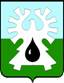 МУНИЦИПАЛЬНОЕ ОБРАЗОВАНИЕ ГОРОД УРАЙХанты - Мансийский автономный округ - ЮграАдминистрация ГОРОДА УРАЙ		                           ПОСТАНОВЛЕНИЕ	от 09.03.2021			                                                                         № 584  	   	Об определении способапроведения торговВ соответствии с Федеральным законом от 26.07.2006 №135-ФЗ «О защите конкуренции», приказом Федеральной антимонопольной службы от 10.02.2010 №67 «О порядке проведения конкурсов или аукционов на право заключения договоров аренды, договоров безвозмездного пользования, договоров доверительного управления имуществом, иных договоров, предусматривающих переход прав в отношении государственного или муниципального имущества, и перечне видов имущества, в отношении которого заключение указанных договоров может осуществляться путем проведения торгов в форме конкурса», Порядком управления и распоряжения имуществом, находящимся в муниципальной собственности города Урай, принятым решением Думы города Урай от 25.06.2009 №56:1. Определить способ проведения торгов на право заключения договора аренды муниципального имущества - нежилое помещение (кабинет №3) площадью 12,6 кв.м, расположенное на 1 этаже 2-этажного жилого дома в составе объекта: часть нежилого помещения в жилом доме под офис, общая площадь 43,0 кв.м, кадастровый номер 86:14:0101008:3878, по адресу: город Урай, микрорайон 1Г, дом 13 - аукцион открытый по составу участников и форме подачи предложений о размере арендной платы сроком на 11 месяцев.2. Определить целевое назначение муниципального имущества, права на которое передаются по договору аренды - для организации деятельности такси, связанной с оказанием информационно-диспетчерских услуг по перевозке пассажиров.3. Определить начальный (минимальный) размер арендной платы сроком на 11 месяцев (без учета НДС, коммунальных платежей, эксплуатационных расходов) – 43 727 (сорок три тысячи семьсот двадцать семь) рублей 86 копеек.4. Установить «шаг аукциона» в размере 5 (пяти) процентов начальной (минимальной) цены договора, составляющий 2 186 (две тысячи сто восемьдесят шесть) рублей 39 копеек.5. Комитету по управлению муниципальным имуществом администрации города Урай (В.Р.Гарифов) организовать и провести в установленном порядке аукцион на право заключения договора аренды.6. Утвердить документацию об аукционе согласно приложению.7. Опубликовать постановление в газете «Знамя», разместить на официальном сайте органов местного самоуправления города Урай в информационно-телекоммуникационной сети «Интернет» и на официальном сайте Российской Федерации в информационно-телекоммуникационной сети «Интернет» для размещения информации о проведении торгов.8. Контроль за выполнением постановления возложить на первого заместителя главы города Урай В.В.Гамузова.Глава города Урай				            				Т.Р.ЗакирзяновПриложение к постановлению                                                                                                        администрации города Урай                                                                                                         от 09.03.2021  № 584ДОКУМЕНТАЦИЯ ОБ АУКЦИОНЕна право заключения договора аренды муниципального имуществаСОДЕРЖАНИЕI. Документация об аукционеII. Информационная карта открытого аукциона.                                                     стр. 9ПРИЛОЖЕНИЯ:I. ДОКУМЕНТАЦИЯ ОБ АУКЦИОНЕТребований об обеспечении исполнения договора Организатором аукциона.Организатором аукциона устанавливается требование о внесении задатка в размере – 10% от начального размера арендной платы (цены лота), в размере 4 372 (четыре тысячи триста семьдесят два) рубля 78 копеек.Условия аукциона, порядок и условия заключения договора с участником аукциона являются условиями публичной оферты, а подача заявки на участие в аукционе является акцептом такой оферты.Проект договора аренды муниципального имущества приложен к настоящей документации об аукционе и является неотъемлемой частью документации об аукционе (приложение №5).Требования к техническому состоянию муниципального имущества, права на которое передаются по договору, которым это имущество должно соответствовать на момент окончания срока договора содержатся в договоре аренды муниципального имущества, являющегося приложением №5 к настоящей документации об  аукционе.Копия документа, подтверждающего государственную регистрацию права собственности (выписка из Единого государственного реестра недвижимости об основных характеристиках и зарегистрированных правах на объект недвижимости от 12.10.2020) прилагается к настоящей документации об аукционе (приложение №6). Копия документа, подтверждающего согласие собственника имущества (арендодателя) на предоставление лицом, с которым заключается договор аренды, соответствующих прав третьим лицам, или указание на то, что передачи соответствующих прав третьим лицам не допускается:Арендованное имущество и права по договору аренды не могут использоваться в качестве залога, вклада в уставной капитал других организаций, субаренду, передаваться  третьим лицам.II. ИНФОРМАЦИОННАЯ КАРТА ОТКРЫТОГО АУКЦИОНАПриложение 1к документации об аукционеЗАЯВКА НА УЧАСТИЕ В АУКЦИОНЕ № _____«_______»_______________20____ г.принимая решение об участии в аукционе на право заключения договора_______________________________________________________________________________________________,                           (аренды, безвозмездного пользования, доверительного управления имуществом, иного договора) предусматривающего переход прав владения и (или) пользования в отношении   муниципального имущества муниципального образования городской округ город Урай): ______________________________________________________________________________________________________________________________________________________________                                                                      (наименование имущества, местонахождение) ЛОТ № ______ (__________________)                                              указать прописью номер лота Обязуюсь:1. Соблюдать условия аукциона, содержащиеся в извещении о проведении аукциона, документации об аукционе, а также порядок проведения аукциона, установленный приказом Федеральной антимонопольной службы от 10.02.2010 №67 «О порядке проведения конкурсов или аукционов на право заключения договоров аренды, договоров безвозмездного пользования, договоров доверительного управления имуществом, иных договоров, предусматривающих переход прав владения и (или) пользования в отношении государственного или муниципального имущества, и перечне видов имущества, в отношении которого заключение указанных договоров может осуществляться путем проведения торгов в форме конкурса».2.  В случае признания меня Победителем аукциона выражаю согласие подписать проект договора аренды муниципального имущества, в отношении муниципального имущества-____________________________________________________________________________( наименование имущества, местонахождение)_______________________________________________________________________________ЛОТ № _____  ( ________________)   не позднее пятнадцати дней со дня размещения на официальном сайте торгов протокола аукциона либо протокола рассмотрения заявок на участие в аукционе в случае, если аукцион признан несостоявшимся по причине подачи единственной заявки на участие в аукционе либо признания участником аукциона только одного заявителя.3. Предупрежден,  что  в  случае признания меня победителем аукциона и уклонения  меня от заключения договора аренды муниципального имущества, Организатор аукциона вправе обратиться в суд с иском о понуждении меня заключить договор аренды муниципального имущества, а также возмещения убытков, причиненным уклонением от заключения договора аренды муниципального имущества.4. С условиями аукционной документации, регламентирующей порядок проведения аукциона, ознакомлен и согласен, претензий не имею.Банковские реквизиты Заявителя для возврата задатка (указываются собственноручно):_____________________________________________________________________________________________________________________________________________________________________________________________________________________________________________Приложения:1) полученная не ранее чем за шесть месяцев до даты размещения на официальном сайте торгов извещения о проведении аукциона выписку из единого государственного реестра юридических лиц или нотариально заверенную копию такой выписки (для юридических лиц), полученную не ранее чем за шесть месяцев до даты размещения на официальном сайте торгов извещения о проведении аукциона выписку из единого государственного реестра индивидуальных предпринимателей или нотариально заверенную копию такой выписки (для индивидуальных предпринимателей), копии документов, удостоверяющих личность (для иных физических лиц), надлежащим образом заверенный перевод на русский язык документов о государственной регистрации юридического лица или физического лица в качестве индивидуального предпринимателя в соответствии с законодательством соответствующего государства (для иностранных лиц), полученные не ранее чем за шесть месяцев до даты размещения на официальном сайте торгов извещения о проведении аукциона;2) документ, подтверждающий полномочия лица на осуществление действий от имени заявителя - юридического лица (копия решения о назначении или об избрании либо приказа о назначении физического лица на должность, в соответствии с которым такое физическое лицо обладает правом действовать от имени заявителя без доверенности (далее - руководитель). В случае если от имени заявителя действует иное лицо, заявка на участие в аукционе должна содержать также доверенность на осуществление действий от имени заявителя, заверенную печатью заявителя (при наличии печати) и подписанную руководителем заявителя (для юридических лиц) или уполномоченным этим руководителем лицом, либо нотариально заверенную копию такой доверенности. В случае если указанная доверенность подписана лицом, уполномоченным руководителем заявителя, заявка на участие в аукционе должна содержать также документ, подтверждающий полномочия такого лица;3) копии учредительных документов заявителя (для юридических лиц);4) решение об одобрении или о совершении крупной сделки либо копия такого решения в случае, если требование о необходимости наличия такого решения для совершения крупной сделки установлено законодательством Российской Федерации, учредительными документами юридического лица и если для заявителя заключение договора, внесение задатка или обеспечение исполнения договора являются крупной сделкой;5) заявление об отсутствии решения о ликвидации заявителя - юридического лица, об отсутствии решения арбитражного суда о признании заявителя - юридического лица, индивидуального предпринимателя банкротом и об открытии конкурсного производства, об отсутствии решения о приостановлении деятельности заявителя в порядке, предусмотренном Кодексом Российской Федерации об административных правонарушениях;6) предложения об условиях выполнения работ, которые необходимо выполнить в отношении государственного или муниципального имущества, права на которое передаются по договору, а также по качеству, количественным, техническим характеристикам товаров (работ, услуг), поставка (выполнение, оказание) которых происходит с использованием такого имущества. В случаях, предусмотренных документацией об аукционе, также копии документов, подтверждающих соответствие товаров (работ, услуг) установленным требованиям, если такие требования установлены законодательством Российской Федерации;7) документы или копии документов, подтверждающие внесение задатка, в случае если в документации об аукционе содержится требование о внесении задатка (платежное поручение, подтверждающее перечисление задатка).Подпись Заявителя                                                                               (его уполномоченного представителя) М.П.                              «______» __________________20__ г.             В соответствии с требованиями статьи 9 федерального закона от 27.07.06г. №152-ФЗ «О персональных данных», подтверждаю свое согласие на обработку уполномоченным должностным лицам администрации города Урай (далее – Продавец), моих персональных данных, включающих: фамилию, имя, отчество, пол, дату рождения, адрес проживания, контактный телефон, а также любых других персональных данных, необходимых для участия в аукционе по продаже муниципального имущества и содержащихся в заявке на участие в аукционе по продаже муниципального имущества.              Предоставляю Продавцу право осуществлять все действия (операции) с моими персональными данными, включая сбор, систематизацию, накопление, хранение, обновление, изменение, использование, обезличивание, блокирование, уничтожение. Продавец вправе обрабатывать мои персональные данные посредством внесения их в электронную базу данных, включения в списки (реестры) и отчетные формы, предусмотренные документами, регламентирующими предоставление отчетных данных (документов), а так же запрашивать информацию и документы, необходимые для участия в аукционе по продаже муниципального имущества и содержащихся в заявке на участие в аукционе по продаже муниципального имущества.               Оператор имеет право во исполнение своих обязательств по оказанию гражданам государственной поддержки на обмен (прием и передачу) моими персональными данными с органами государственной власти и местного самоуправления с использованием машинных носителей или по каналам связи, с соблюдением мер, обеспечивающих их защиту от несанкционированного доступа.Настоящее согласие действует бессрочно.________________________________________________________                 ______________                                                          (Ф.И.О.)                                                                                                 (подпись)    Заявка принята Организатором аукциона:Час _______ Мин. ________________  «_______»_______________20___ г.Подпись уполномоченного лица Организатора аукциона _____________________________________________________________________________________________________________Приложение № 2 к документации об аукционе ИНСТРУКЦИЯ ПО ЗАПОЛНЕНИЮ ЗАЯВКИ Заявка на участие в аукционе оформляется в соответствии с требованиями Инструкции по заполнению заявки и по установленной Организатором аукциона форме.Претендент на участие в аукционе (далее Заявитель) подает заявку на участие в аукционе в письменной форме или в форме электронного документа.I. Заявка на участие в аукционе в письменной форме:Заявка на участие в аукционе и вся документация, связанная с этой заявкой, должны быть четко написаны или напечатаны. Не допускается употребление сокращенных слов, факсимильной подписи, подчисток и исправлений, за исключением исправлений, скрепленных печатью и заверенных подписью уполномоченного лица (для юридических лиц) или собственноручно заверенных (физическим лицом).Все документы, входящие в состав заявки на участие в аукционе, могут быть сшиты в порядке, указанном в форме «Заявка на участие в аукционе» в единую книгу, которая должна содержать нумерацию листов, заверена на обороте печатью и подписью юридического лица, физического лица (при наличии печати) с указанием количества страниц.Верность копий документов, представляемых в составе заявки на участие в аукционе,  должна быть подтверждена печатью (при наличии печати) и подписью уполномоченного лица. Копии документов должны быть заверены нотариально в случае, если это указание содержится в форме «Заявка на участие в аукционе».II. Заявка на участие в аукционе в форме электронного документа.Требования документации об аукционе применяются при оформлении заявки на участие в аукционе в форме электронного документа с учетом особенностей электронного документооборота.Заявка на участие в аукционе, подаваемая в форме электронного документа, должна по содержанию соответствовать заявке на участие в аукционе, подаваемой в письменной форме.Наименование электронного документа, содержащего заявку на участие в аукционе, должно содержать сведения о наименовании и предмете открытого аукциона, на участие в котором подается заявка, номере лота, если аукцион проводится по нескольким лотам: «Заявка на участие в аукционе _______________(наименование и предмет аукциона). Лот № _________».Заявка и все документы, входящие в состав заявки на участие в аукционе, подаваемой в форме электронного документа, должны быть оформлены с использованием электронной цифровой подписи уполномоченных лиц.III. Заявки на участие в аукционе и вся документация, связанная с заявкой на участие в аукционе, должны быть написаны или напечатаны на русском языке. Входящие в заявку на участие в аукционе документы, оригиналы которых выданы Заявителю на ином языке, могут быть представлены на этом языке при условии, что к ним будет прилагаться надлежащим образом заверенный перевод на русский язык. Оформление заявки на участие в аукционе:1. Поле «Для физического лица, индивидуального предпринимателя» заполняется физическим лицом, индивидуальным предпринимателем, в котором указывается полностью фамилия, имя, отчество, паспортные данные, сведения о месте жительства и номер контактного телефона. 2. Поле «Для юридического лица» заполняется уполномоченным лицом, действующим от имени юридического лица, указывается полное фирменное наименование (наименование) юридического лица с указанием организационно-правовой формы; место нахождения и почтовый адрес юридического лица; номер контактного телефона, а также документ, на основании которого лицо действует от имени юридического лица. 3. Наименование и местонахождение муниципального имущества указываются согласно документации об аукционе.4. Номер лота указывается в случае проведения аукциона по нескольким лотам.5.Банковские реквизиты указываются Заявителем собственноручно, обязательно указываются следующие данные: -для физического лица, индивидуального предпринимателя: ИНН, наименование банковского учреждения, получатель, расчетный счет.-для юридического лица: ИНН/КПП, ОКТМО, наименование банковского учреждения, расчетный счет.6.Заявку необходимо подписать и указать дату заполнения.Приложение № 3к документации об аукционеПеречень документов, представляемых для участия в аукционе и необходимых для заключения договора аренды муниципального имуществаЗаявитель:_____________________________________________________________________________   (подпись и Ф.И.О. лица, уполномоченного заявителем -  юридическим лицом на подписание и подачу от имени заявителя - юридического лица заявки на участие в аукционе, реквизиты документа, подтверждающие его полномочия, либо подпись и Ф.И.О. заявителя – индивидуального предпринимателя или его представителя, реквизиты документа,  подтверждающие полномочия представителя заявителя – индивидуального предпринимателя) М.П.Приложение №4 к документации об аукционеИНФОРМАЦИОННОЕ ПИСЬМОНастоящим письмом _____________________________________________________________________________(полное наименование организации, физического лица, индивидуального предпринимателя)_____________________________________________________________________________________________уведомляет Вас, что отзывает свою заявку на участие в открытом по составу участников и форме подачи предложений аукционе на право заключения договора аренды муниципального имущества: нежилое помещение (кабинет №3) площадью 12,6 кв.м, расположенное на 1 этаже 2-этажного жилого дома в составе объекта: часть нежилого помещения в жилом доме под офис, общая площадь 43,0 кв.м, кадастровый номер 86:14:0101008:3878, по адресу: город Урай, микрорайон 1Г, дом 13, представленную под регистрационным номером № _______ , поданную «___» _____________ 20___ года и направляет своего сотрудника _____________________________________________________________________________________________, (Ф. И.О., должность)которому доверяет забрать Заявку на участие в аукционе (действительно при предъявлении удостоверения личности).Руководитель организации ________________________ (___________________)                                                                             (подпись)                                          (ФИО)   М. П.                                           «______» __________________20__ г.Приложение №5 к документации об аукционеПРОЕКТДОГОВОР №____ аренды муниципального имущества г. Урай                                                                                                   «___» ________ 2021 годаГородской округ Урай Ханты-Мансийского автономного округа - Югры, от имени которого действует администрация города Урай, в дальнейшем именуемая «АРЕHДОДАТЕЛЬ», в лице ________, действующего на основании __________, с одной стороны, и ________, в дальнейшем именуемый «АРЕНДАТОР», в лице _______,  действующий на основании ______, с другой стороны, далее совместно именуемые «Стороны», на основании постановления администрации города Урай от ____ №____ «Об определении способа проведения торгов», протокола заседания аукционной комиссии от ______ № _____ , заключили договор о нижеследующем:1.ПРЕДМЕТ ДОГОВОРА1.1. «АРЕHДОДАТЕЛЬ» передает во временное владение и пользование «АРЕHДАТОРУ» муниципальное имущество –  нежилое помещение (кабинет №3) площадью 12,6 кв.м, расположенное на 1 этаже 2-этажного жилого дома в составе объекта: часть нежилого помещения в жилом доме под офис, общая площадь 43,0 кв.м, кадастровый номер 86:14:0101008:3878, по адресу: город Урай, микрорайон 1Г, дом 13 (далее по тексту - муниципальное имущество, имущество), для организации деятельности такси, связанной с оказанием информационно-диспетчерских услуг по перевозке пассажиров.           Копия плана расположения помещения из кадастрового паспорта от 22.01.2016 №86:14:0101008:3878, содержащего графическое описание передаваемого в аренду муниципального имущества, приведена в приложении 1 к договору. 1.2. Имущество передается «АРЕНДАТОРУ» по результатам проведения аукциона на право заключения договора аренды муниципального имущества  и считается переданным с даты, указанной в  акте приема - передачи. Акт приема-передачи является неотъемлемой частью настоящего договора.           «АРЕНДОДАТЕЛЬ» отвечает только за те недостатки имущества, которые были выявлены и включены в акт приема-передачи. За иные недостатки, в том числе возникшие после подписания акта приема-передачи, несет ответственность «АРЕНДАТОР».1.3. Рыночная стоимость сдаваемого в аренду имущества определяется согласно отчету независимого оценщика.1.4. Имущество передается в аренду «АРЕНДАТОРУ» без пpава пpодажи, отчуждения, внесения в качестве залога, вклада в уставной капитал дpугих организаций, предоставления в безвозмездное пользование и в субаренду. 2.СРОК ДЕЙСТВИЯ ДОГОВОРА2.1. Срок действия настоящего договора устанавливается в соответствии с условиями аукциона с _______ по ________ .2.2. Настоящий договор не подлежит государственной регистрации в Едином государственном реестре недвижимости.2.3. Настоящий договор продлению не подлежит.3. АРЕHДHАЯ ПЛАТА И ПОРЯДОК РАСЧЕТОВ «3.1. «АРЕHДАТОР» обязуется уплатить «АРЕНДОДАТЕЛЮ» аpендную плату согласно следующим расчетам:Установленный по результатам аукциона размер арендной платы составляет ____________ (без НДС, без коммунальных и эксплуатационных услуг):АП I кв. = АП II кв. =АП III кв.=АП IV кв.=Итого АП за 11 месяцев =*Расчет начального (минимального) размера арендной платы приведён в приложении 2 к договору.  3.2. Расчеты за аренду муниципального имущества вносятся «АРЕНДАТОРОМ» до 10 числа последнего месяца текущего квартала на следующий расчетный счёт: Получатель: УФК по ХМАО-Югре (администрация города Урай лс 04873034250)ИНН 8606003332  КПП 860601001ОКТМО 71878000Банк получателя: РКЦ ХАНТЫ-МАНСИЙСК//УФК по Ханты-Мансийскому автономному округу - Югре г. Ханты-Мансийск  БИК 007162163 р/с 40102810245370000007к/с 03100643000000018700КБК 040 11109044040011 120. Назначение платежа: арендная плата за муниципальное имущество по договору №______ от ____________.НДС на арендную плату начисляется и перечисляется «АРЕНДАТОРОМ» в соответствии с Налоговым кодексом Российской Федерации.3.3. В соответствии с пунктом 2 статьи 40 Бюджетного кодекса Российской Федерации моментом исполнения обязательства «АРЕНДАТОРА» по внесению арендной платы является дата зачисления денежных средств в полном объеме на указанный расчетный счет «АРЕНДОДАТЕЛЯ», указанный в пункте 3.2 договора.3.4. Об изменении банковских реквизитов, указанных в пунктах 3.2 «АРЕНДАТОР» уведомляется путем направления уведомления с указанием новых реквизитов в адрес «АРЕНДАТОРА» почтовым отправлением или получения уведомления об изменении реквизитов «АРЕНДАТОРОМ» лично.3.5. Изменение расчетного счета не является изменением условий настоящего договора и не требует заключения дополнительного соглашения. 3.6. Суммы, поступающие в счет оплаты по договору, в том числе от третьих лиц, направляются вне зависимости от назначения платежа, указанного в платежном документе, в  следующей очередности:на погашение арендной платы;на уплату неустойки;на возмещение судебных и иных расходов по взысканию задолженности.3.7. Аpендная плата уплачивается независимо от результатов деятельности «АРЕHДАТОРА».ОБЯЗАТЕЛЬСТВА  СТОРОН4.1. «АРЕНДОДАТЕЛЬ» принимает на себя следующие обязательства: 	4.1.1. В трехдневный срок после подписания настоящего договора предоставить   имущество, без относящихся к нему документов, «АРЕHДАТОРУ» по акту приема-передачи. 4.1.2. Не вмешиваться в хозяйственную и коммерческую деятельность «АРЕНДАТОРА», если указанная деятельность не причиняет вред имуществу «АРЕНДОДАТЕЛЯ»  и (или) не нарушает условия настоящего договора.4.1.3. «АРЕНДОДАТЕЛЬ» вправе проводить обследование имущества в любое время в течение рабочего дня с целью проверки соблюдения «АРЕНДАТОРОМ» условий настоящего договора, а также правильности пользования имуществом, контроля за состоянием имущества и для выполнения обязательств «АРЕНДОДАТЕЛЯ» по настоящему договору.4.1.4. «АРЕНДОДАТЕЛЬ» вправе в случае обнаружения нарушения «АРЕНДАТОРОМ» условий настоящего договора составить акт. На основании указанного акта «АРЕНДОДАТЕЛЕМ» выносится предписание с указанием мер и сроков ликвидации выявленных нарушений.4.1.5. В случае невнесения «АРЕНДАТОРОМ» арендной платы более двух раз подряд в установленный настоящим договором срок, либо внесение арендной платы не в полном объеме «АРЕНДОДАТЕЛЬ» имеет право расторгнуть настоящий договор в соответствии с п.6.2 настоящего договора.4.2. «АРЕHДАТОР» принимает на себя следующие обязательства: 4.2.1. Своевременно вносить платежи в соответствии  с п.п. 3.1, 3.2. настоящего договора.4.2.2. Использовать арендуемое имущество исключительно по прямому назначению, указанному в п.1.1. настоящего договора.4.2.3. Содержать арендуемое помещение в полной исправности и в образцовом санитарном состоянии, не совершать действий, способных вызвать повреждения или нарушения помещения и расположенных в нем инженерных коммуникаций.4.2.4. За свой счет и своими силами устанавливать и демонтировать снаружи помещения, а так же внутри помещения какие-либо объявления, вывески,  а также устанавливать свою фирменную вывеску на входе в помещение при условии, что дизайн такой информации, стиль, размеры и расположение, сама информация будут соответствовать требованиям, предъявляемым соответствующими нормативными правовыми актами администрации города Урай и не противоречить федеральному законодательству о рекламе и распространению информации.4.2.5. Не реже одного раза в год производить за свой счет текущий ремонт. Производить за свой счет капитальный ремонт.4.2.6. Нести имущественную ответственность за сохранность и целостность имущества принятого от «АРЕНДОДАТЕЛЯ».4.2.7. Не производить никаких перепланировок и переоборудования арендуемого помещения, а так же расположенных в нем сетей и коммуникаций, вызванных потребностями «АРЕНДАТОРА», без письменного разрешения «АРЕНДОДАТЕЛЯ».4.2.8. Допускать в арендованное помещение и на прилегающий к нему земельный участок, представителей «АРЕНДОДАТЕЛЯ», аварийных служб, других городских организаций, контролирующих соблюдение Законов и норм, касающихся порядка использования и эксплуатации зданий, в установленные ими сроки устранять зафиксированные нарушения. Согласовать возможность оперативного доступа в арендованное помещение для обслуживания внутренних сетей с лицом, уполномоченным «АРЕНДОДАТЕЛЕМ».4.2.9. Заключить договоры с ресурсоснабжающими предприятиями на пользование водо-, тепло-, электроснабжение и снабжение иными ресурсами, необходимыми для надлежащего содержания и использования помещения, надлежащим образом выполнять принятые на себя обязательства по вышеуказанным договорам. При досрочном расторжении договора, а также при истечении срока действия настоящего договора «АРЕНДАТОР» обязуется  предоставить справки об отсутствии задолженности за оказанные услуги.4.2.10. Соблюдать нормы и правила санитарной, электро- и пожарной безопасности, смонтировать систему пожарной сигнализации и систему пожаротушения, регулярно проверять и поддерживать в надлежащем состоянии систему пожарной сигнализации и систему пожаротушения арендуемого имущества.           Своевременно выполнять предписания или предложения государственного пожарного надзора по устранению причин и условий, способствующих возникновению  пожара  и  его беспрепятственному распространению и гибели людей.Нести ответственность за исправное состояние систем внутреннего противопожарного водоснабжения и их техническое обслуживание, за правильную  эксплуатацию, своевременный ремонт и обслуживание электрохозяйства и систем вентиляции, за исправное состояние и наличие первичных средств пожаротушения, за эксплуатацию системы автоматического пожаротушения и установок автоматической пожарной сигнализации. Оформить пожарную декларацию.4.2.11. Застраховать арендованное муниципальное имущество от следующих видов риска: пожар, посягательства третьих лиц, повреждение водой, стихийное бедствие на его рыночную стоимость, определенную в отчете об оценке рыночной стоимости объекта оценки на весь период действия договора с представлением «АРЕНДОДАТЕЛЮ» копии страхового полиса в течение семи дней с даты заключения договора страхования.4.2.12. По окончании срока действия  договора, а так же при его досрочном расторжении  не позднее 2-х рабочих дней передать безвозмездно «АРЕНДОДАТЕЛЮ» арендованное имущество, а также неотделимые без вреда для имущества улучшения арендованного имущества, которые «АРЕНДАТОР» произвел за счет собственных средств с согласия «АРЕНДОДАТЕЛЯ» по акту приема – передачи в исправном состоянии с учетом нормального износа.             Право собственности на улучшения переходит от «АРЕНДАТОРА» к «АРЕНДОДАТЕЛЮ» в момент подписания акта приема-передачи. 4.2.13. В случае изменения реквизитов, указанных в разделе 8 настоящего договора письменно уведомить «АРЕНДОДАТЕЛЯ» в десятидневный срок с момента указанных изменений. При невыполнении данной обязанности и в случае возникновения споров между Сторонами по настоящему Договору «АРЕНДАТОР» не вправе ссылаться на указанные изменения.  4.2.14. «АРЕНДАТОР» должен письменно уведомить «АРЕНДОДАТЕЛЯ» о досрочном расторжении договора аренды не менее чем за два  месяца.4.2.15. «АРЕНДАТОР» обязан оборудовать арендуемые помещения техническими средствами обеспечения безопасности и сохранности имущества (охранная сигнализация, видеонаблюдение и др.).  4.3. Техническое состояние муниципального имущества на момент окончания срока договора аренды должно быть не хуже технического состояния до передачи его в аренду, с учетом нормального износа и произведенных улучшений, согласно п.4.2.12.5. ОТВЕТСТВЕННОСТЬ СТОРОН5.1. В случае неуплаты арендной платы в установленный пунктом 3.2 договора срок  «АРЕНДАТОР» уплачивает «АРЕНДОДАТЕЛЮ» пени в размере 1/300 действующей на дату уплаты пени ключевой ставки Центрального Банка Российской Федерации от суммы неуплаты за каждый день просрочки начиная со дня, следующего после дня истечения установленного договором срока оплаты, по дату ее фактической уплаты.5.2. За несогласованное изменение вида использования объекта (аренда не по назначению) и при невыполнении п.1.4 настоящего договора «АРЕHДАТОР» облагается штрафом в размере установленной квартальной арендной платы при одновременном расторжении настоящего договора.5.3. В случае невыполнения п.п.4.2.2 - 4.2.11, 4.2.15 настоящего договора «АРЕНДАТОР» обязуется возместить  ущерб, причиненный  «АРЕHДОДАТЕЛЮ».5.4. В случае невыполнения п.4.2.12 настоящего договора «АРЕНДАТОР» обязан внести арендную плату за все время просрочки передачи арендуемого имущества в размере, предусмотренном условиями настоящего договора.В случае, если  в период  незаконного пользования имуществом,  арендная плата была изменена на основании муниципального нормативного правового акта администрации города Урай  или в других случаях, пpедусмотpенных законодательством Российской Федерации «АРЕНДАТОР» обязан внести арендную плату за все время просрочки передачи арендуемого имущества с учетом ее изменения в размере, установленном нормативным правовым актом.5.5. Уплата штрафных санкций не освобождает виновную сторону от возмещения материального ущерба и выполнения  обязательств по договору.5.6. «АРЕНДОДАТЕЛЬ» не возмещает «АРЕНДАТОРУ» стоимость произведенных без согласования с ним улучшений арендованного помещения.5.7. «АРЕHДАТОР» несет ответственность за сохранность имущества и возмещает  ущерб,  возникший в результате нарушения противопожарной безопасности, в полном объеме.5.8. «АРЕНДАТОР» несет ответственность за вред (ущерб), причиненный арендуемым имуществом третьим лицам, поскольку на «АРЕНДАТОРЕ» лежит бремя ответственности за надлежащее техническое состояние арендованного имущества и соблюдение требований техники безопасности в течение всего периода аренды, начиная с момента передачи «АРЕНДОДАТЕЛЕМ» имущества «АРЕНДАТОРУ» во исполнение условий настоящего договора.5.9. В случае привлечения АРЕНДАТОРОМ для обслуживания арендуемого имущества третьих лиц АРЕНДАТОР несет ответственность по возмещению любого ущерба, который может быть нанесен арендуемому имуществу, имуществу третьих лиц вследствие неправильных, ошибочных или неквалифицированных действий со стороны третьих лиц, независимо от того, явился ли нанесенный ущерб следствием умышленного или случайного действия или бездействия со стороны третьих лиц.5.10. Если переданное имущество в результате действий «АРЕНДАТОРА» или непринятия им необходимых своевременных мер придет в аварийное состояние, то «АРЕНДАТОР» восстанавливает его своими силами за свой счет.  5.11. За неисполнение или ненадлежащее исполнение Сторонами своих обязательств по Договору Стороны несут ответственность в соответствии с условиями настоящего договора и действующим законодательством Российской Федерации.5.12 Стороны освобождаются от ответственности за неисполнение или ненадлежащее исполнение условий настоящего договора, если причиной тому являются обстоятельства непреодолимой силы (форс-мажор), т.е. чрезвычайных и непредотвратимых при данных условиях обстоятельств, которые Стороны не могли предвидеть.6. РАСТОРЖЕHИЕ И  ИЗМЕHЕHИЕ ДОГОВОРА,  ПОРЯДОК РАЗРЕШЕНИЯ СПОРОВ6.1. Изменение условий настоящего Договора возможно только по взаимному письменному соглашению Сторон, кроме условий, предусмотренных в пунктах 3.4 – 3.6 настоящего договора.   6.2. В случае невыполнении «АРЕНДАТОРОМ» пунктов 4.2.2.- 4.2.11, 4.2.15 настоящего договора «АРЕНДОДАТЕЛЬ» вправе в любое время в одностороннем внесудебном порядке в соответствии с п.2 ст.450.1 ГК РФ отказаться от исполнения настоящего договора и досрочно расторгнуть его, предупредив «АРЕНДАТОРА» в срок не позднее 1 (одного) месяца до предполагаемой даты расторжения договора, если в уведомлении не указан более поздний срок расторжения настоящего договора.6.3. В случае невыполнения «АРЕНДАТОРОМ» обязанности по своевременному внесению арендной платы (п.4.2.1.) два и более раз подряд в установленный настоящим договором срок, либо внесение арендной платы не в полном объеме, «АРЕНДОДАТЕЛЬ» вправе в одностороннем внесудебном порядке в соответствии с п.2. ст.450.1 ГК РФ отказаться от исполнения настоящего договора и досрочно расторгнуть его, предупредив «АРЕНДАТОРА» за 15 (пятнадцать) календарных дней до предполагаемой даты расторжения настоящего договора, если в уведомлении не указан более поздний срок расторжения настоящего договора.6.4. Взаимоотношения сторон, неуpегулиpованные настоящим договором, pегламентиpуются действующим законодательством Российской Федерации.6.5. Споры, возникшие в результате действия настоящего договора, pассматpиваются аpбитpажным судом Ханты-Мансийского автономного округа – Югры без претензионного порядка урегулирования споров.7. ПРОЧИЕ УСЛОВИЯ7.1. Риск случайной гибели имущества возлагается на «АРЕНДАТОРА» с даты передачи имущества, указанной в акте приема-передачи.7.2. Настоящий договор составлен в 2-х экземплярах, имеющих равную юридическую силу: один  экземпляр - для «АРЕHДАТОРА», один  экземпляр - для «АРЕHДОДАТЕЛЯ».7.3. К настоящему договору прилагается акт пpиема-пеpедачи, являющийся неотъемлемой частью договора.7. ПРОЧИЕ УСЛОВИЯ7.1. Риск случайной гибели имущества возлагается на «АРЕНДАТОРА» с даты передачи имущества, указанной в акте приема-передачи.7.2. Настоящий договор составлен в 2-х экземплярах, имеющих равную юридическую силу: один  экземпляр - для «АРЕHДАТОРА», один  экземпляр - для «АРЕHДОДАТЕЛЯ».7.3. К настоящему договору прилагается акт пpиема-пеpедачи, являющийся неотъемлемой частью договора.. 8. ЮРИДИЧЕСКИЕ АДРЕСА И ПОДПИСИ СТОРОНПриложение 1 к договору аренды муниципального имуществаот _________ № _____Расчет начального (минимального) размера арендной платы сроком на 11 месяцев за пользование муниципальным имуществом(без НДС, без коммунальных и эксплуатационных услуг)Ап I кв. = 12,6 х(38 876,00 х1,1 х0,6 х1,2) :10 :4 х1,05 = 10 183,72 руб. + 1 026,66 (содержание общедомового имущества, находящегося в многоквартирном доме)* = 11 210,38 руб.;  Ап  II кв. = 10 183,72  х 1,05 = 10 692,90 + 1 026,66 = 11 719,56 руб.Ап III кв. = 10 692,90 х 1,05 = 11 227,54 + 1 026,66 = 12 254,20 руб.Ап  IVкв. (2 мес.) = 11 227,54  х 1,05 = 11 788,92 :3 х2 + 1 026,66 :3 х2 = 7 859,28 + 684,44 = 8 543,72 руб.ИТОГО АП  за 11 месяцев = 43 727,86 руб. *Содержание общедомового имущества, находящегося в многоквартирном доме в сумме 1 026,66 руб. НДС не облагаются.Приложение 2 к договору аренды муниципального имуществаот _________ № _____АКТ приема - передачиг. Уpай							           «___» __________ 2021 года         1. В соответствии с договором аренды муниципального имущества от ___________  № ______ «АРЕНДОДАТЕЛЬ», в лице _________________ передает, а «АРЕНДАТОР» ___________________ принимает в аренду муниципальное имущество  - нежилое помещение (кабинет №3) площадью 12,6 кв.м, расположенное на 1 этаже 2-этажного жилого дома в составе объекта: часть нежилого помещения в жилом доме под офис, общая площадь 43,0 кв.м, кадастровый номер 86:14:0101008:3878, по адресу: город Урай, микрорайон 1Г, дом 13 (далее по тексту - муниципальное имущество, имущество), для организации деятельности такси, связанной с оказанием информационно-диспетчерских услуг по перевозке пассажиров.         2. Краткая характеристика сдаваемого в аренду  имущества и его состояние на момент передачи: Имущество передается в удовлетворительном состоянии, пригодном для эксплуатации в соответствии с его назначением. Санитарное состояние соответствует установленным санитарным нормам.         3. Имущество считается переданным в аренду с ____________.         4. Настоящий акт приема-передачи подтверждает отсутствие претензий у  «АРЕНДАТОРА»  в отношении арендуемого имущества в целом.Приложение №6 к документации об аукционе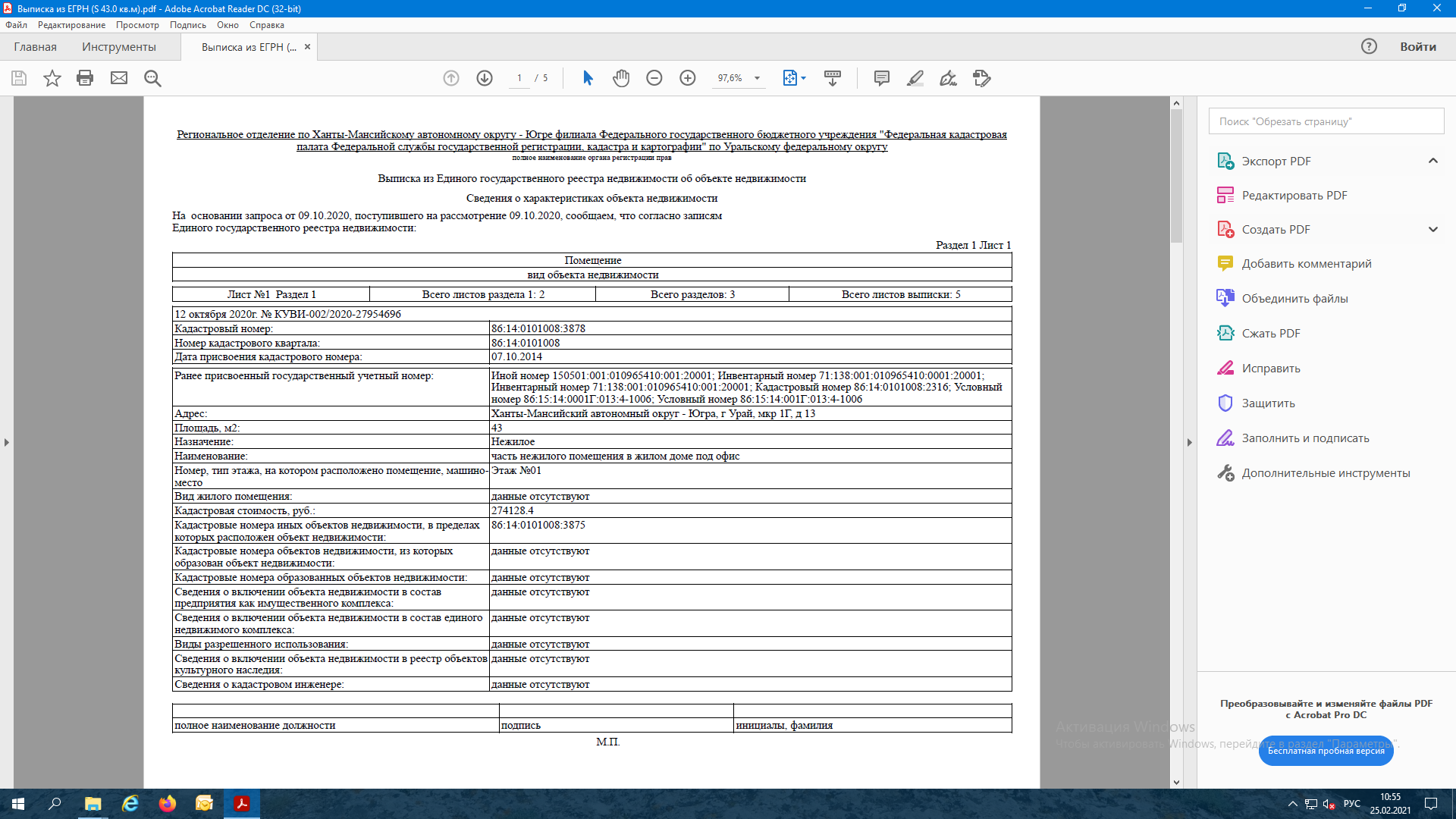 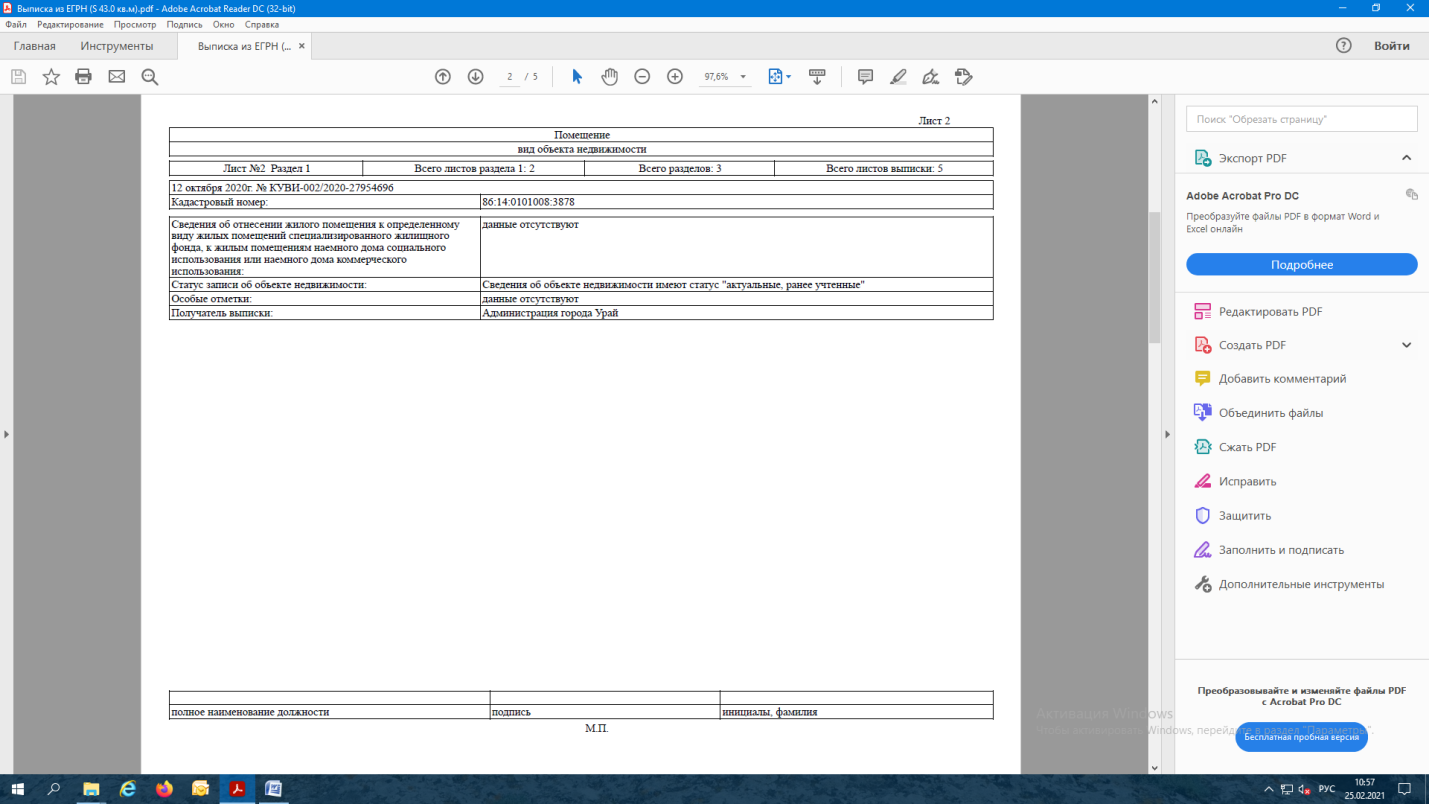 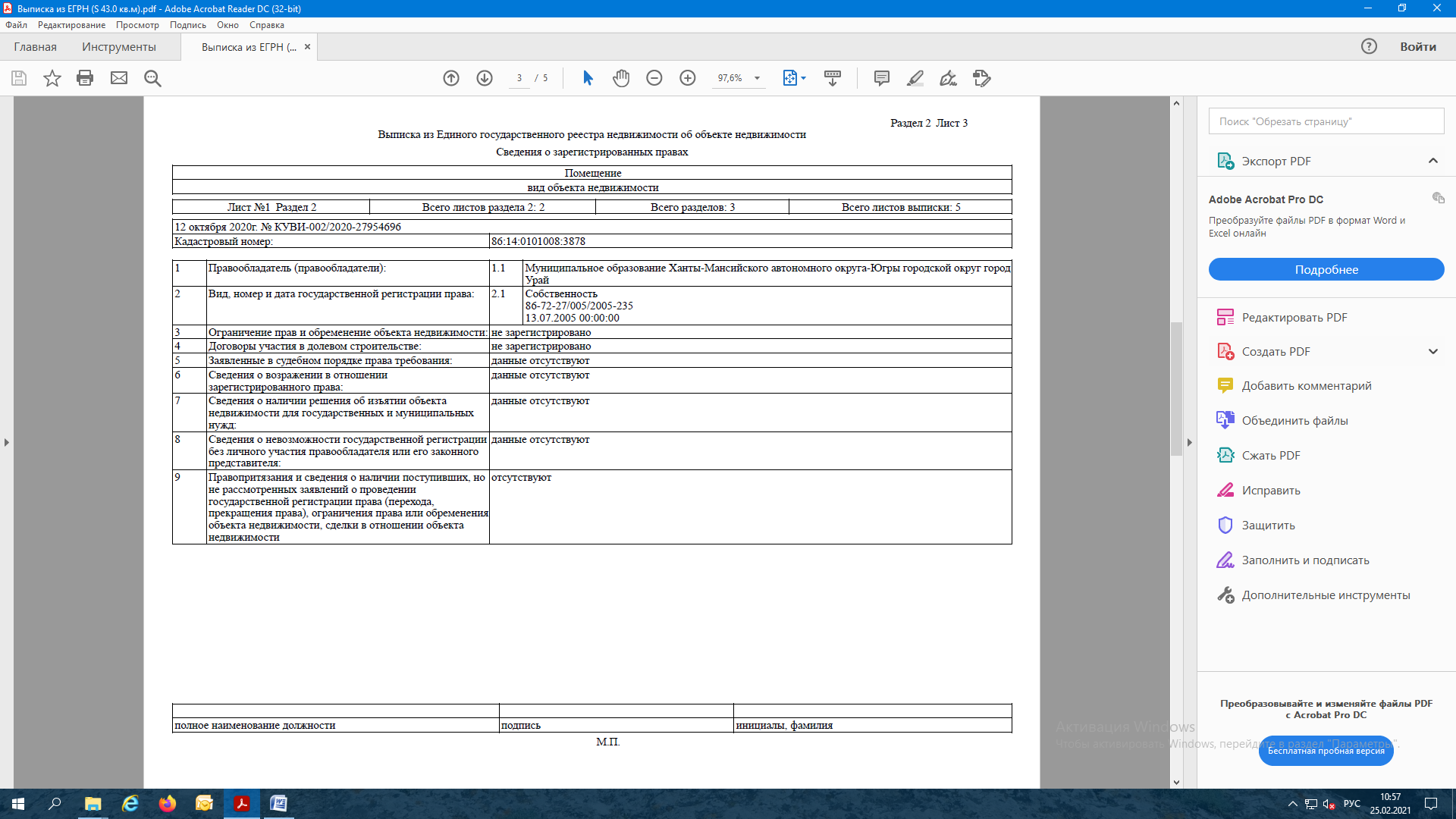 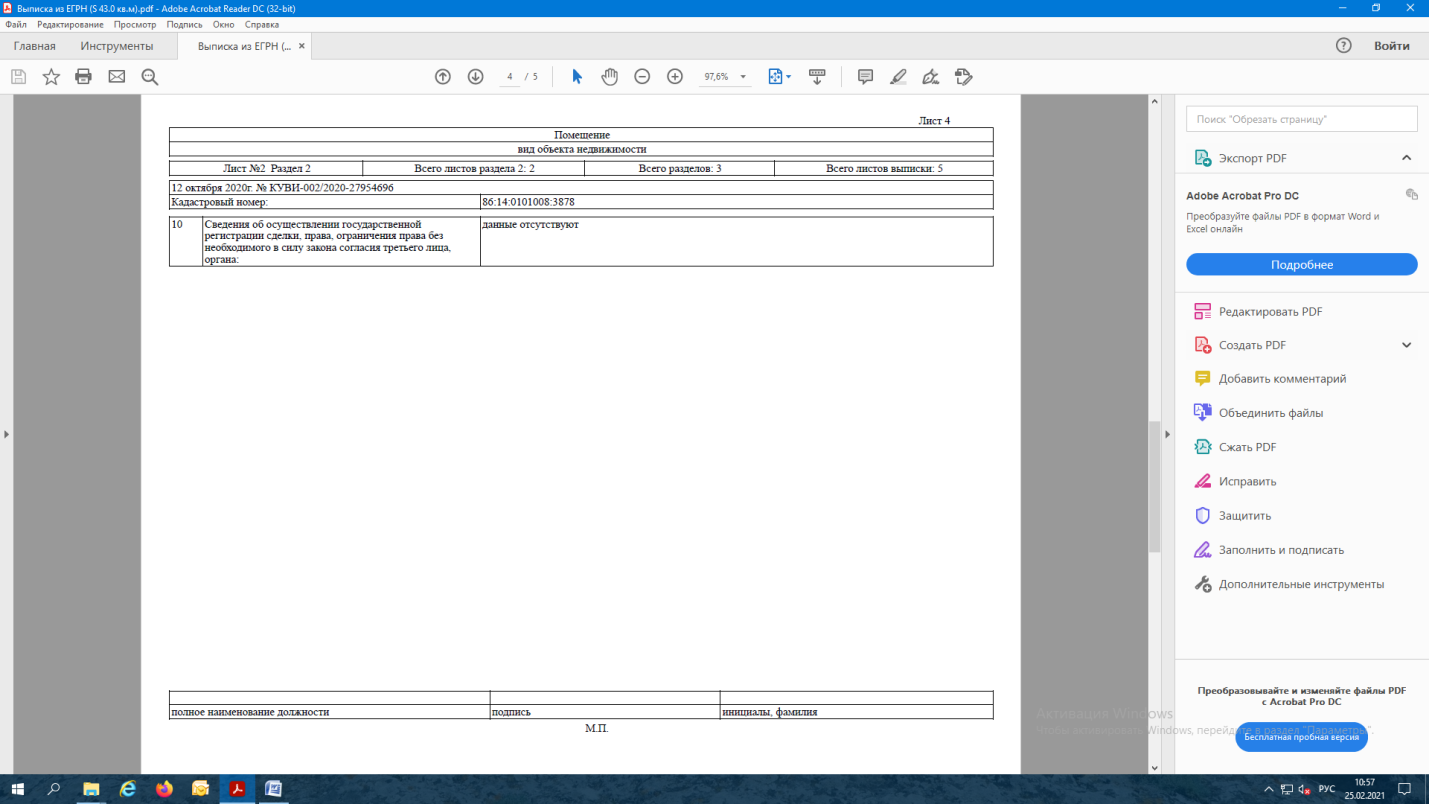 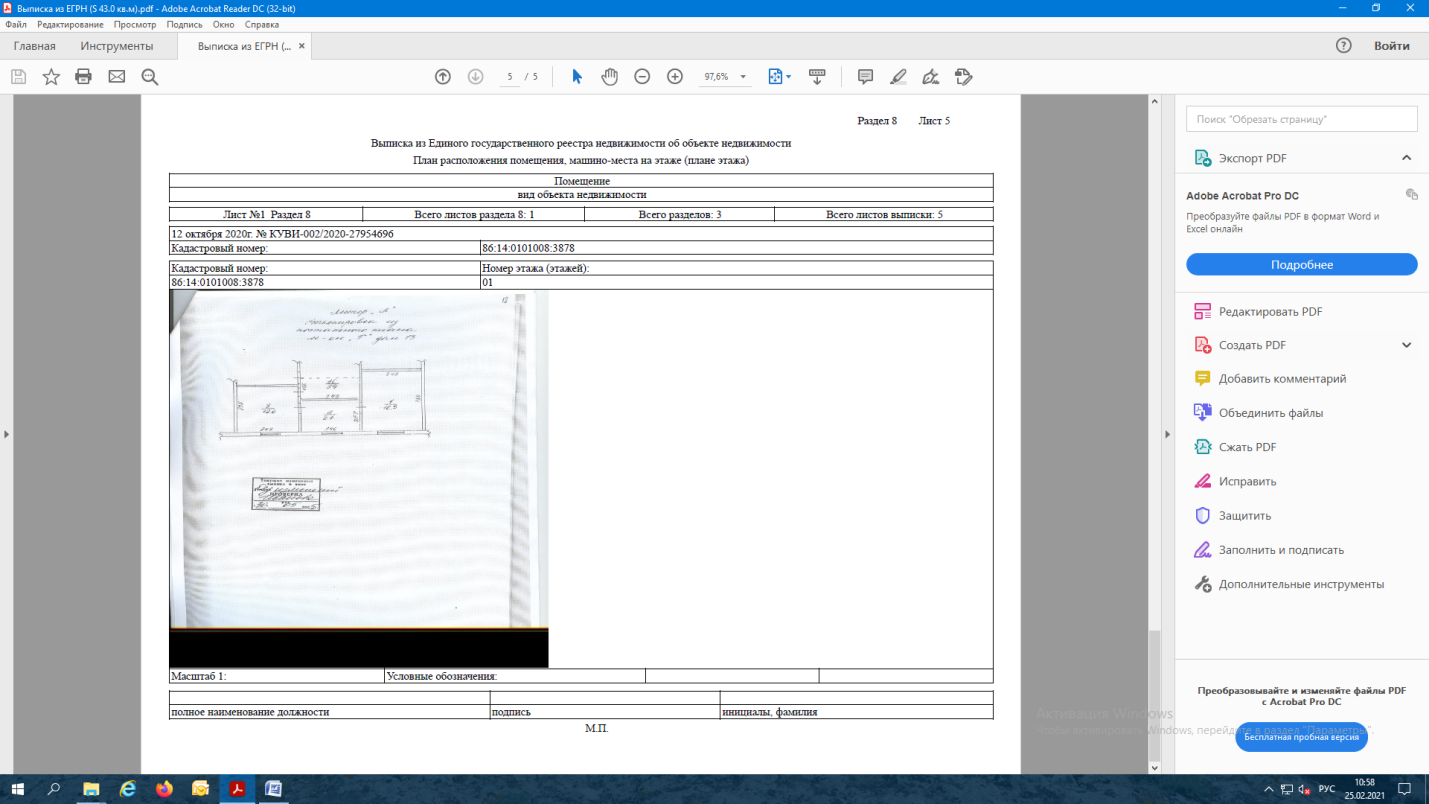 1. Организатор аукционастр. 22. Электронный адрес сайта, на котором размещена документация об аукционестр. 23. Место, дата и время проведения аукционастр. 24. Описание и целевое назначение муниципального имуществастр. 25. Требование о внесении задатка, срок и порядок внесения и возврата задаткастр. 26. Порядок, место, дата/время начала и дата/время окончания срока подачи заявок на участие в аукционестр. 37. Место, дата, время начала и окончания рассмотрения заявок на участие в аукционе и определения участников аукционастр. 48. Требования к участникам аукционастр. 49. Требования к содержанию, составу и форме заявки на участие в аукционестр. 510. Порядок и срок отзыва заявок на участие в аукционестр. 511. Документация об аукционестр. 512. Срок, в течение которого организатор аукциона вправе отказаться от проведения аукционастр. 613. Порядок пересмотра цены договора аренды (цены лота)стр. 614. Проведение аукционастр. 615. Заключение договора арендыстр. 716. Форма, срок и порядок оплаты по договорустр. 717. Дата, время, график проведения осмотра имущества, права на которое передаются по договорустр. 8Форма заявки на участие в аукционе (приложение №1)стр. 13Инструкция по заполнению заявки на участие в аукционе (приложение №2)стр. 16Образец описи входящих в состав заявки документов (приложение №3)стр. 18Форма отзыва заявки на участие в аукционе (приложение №4)стр. 19Проект договора аренды муниципального имущества (приложение №5)стр. 20Копия выписки из ЕГРН на объект недвижимости от 18.09.2020 (приложение №6)стр. 28Организатор аукционаОрганизатор аукциона:  Администрация города УрайМесто нахождения: микрорайон 2, дом 60,  г.Урай,  Ханты-Мансийский автономный округ-Югра,  Тюменская областьПочтовый адрес: 628285 микрорайон 2, дом 60,  г.Урай,  Ханты-Мансийский автономный округ –Югра,  Тюменская областьАдрес электронной почты:  E-mail: adm@uray.ruНомер контактного телефона:  (34676) 2-44-22Орган администрации города Урай, ответственный за организацию и проведение аукциона: Комитет по управлению муниципальным имуществом администрации города УрайМесто нахождения: микрорайон Западный, дом 19,  г.Урай,  Ханты-Мансийский автономный округ –Югра,  Тюменская областьПочтовый адрес: 628285 микрорайон Западный, дом 19,  г.Урай,  Ханты-Мансийский автономный округ –Югра,  Тюменская областьАдрес электронной почты:  E-mail: HanapovaYF@uray.ruКонтактное лицо: Ханапова Юлия ФонуновнаНомер контактного телефона: (34676) 9-10-15Электронный адрес сайта, на котором размещена документация об аукционеОфициальный сайт для размещения информации о проведении аукциона – www.torgi.gov.ruМесто, дата и время проведения аукционаМесто, дата и время проведения аукциона указаны в п.1.17 информационной карты аукциона. Регистрация участников для участия в аукционе заканчивается за 10 минут до начала аукциона.Описание и целевое назначение муниципального имуществаОписание, технические характеристики муниципального имущества, права на которые передаются по договору аренды, срок действия договора, начальная (минимальная) цена аукциона (цена лота), размер задатка, шаг аукциона определены в п.1.4 информационной карты аукциона.Целевое назначение муниципального имущества определено в п.1.5 информационной карты аукциона.Требование о внесении задатка, срок и порядок внесения и возврата задатка5.1. Организатором аукциона устанавливается требование о внесении задатка в размере – 10% от начального размера арендной платы  сроком на 11 месяцев (цены лота), в размере 4 372 (четыре тысячи триста семьдесят два) рубля 78 копеек.Задаток перечисляется в срок по 31.03.2021 (включительно) на расчетный счет организатора аукциона: Получатель: УФК по ХМАО-Югре (администрация города Урай лс 04873034250)ИНН 8606003332  КПП 860601001ОКТМО 71878000Банк получателя: РКЦ ХАНТЫ-МАНСИЙСК//УФК по Ханты-Мансийскому автономному округу - Югре г. Ханты-Мансийск  БИК 007162163 р/с 40102810245370000007к/с 03100643000000018700КБК 040 11109044040011 120Назначение платежа: Задаток для участия в аукционе на право заключения договора аренды (г.Урай, мкр.1Г, дом 13).Подтверждением внесения задатка являются платежные документы (платежное поручение, квитанция), которые прикладываются к заявке на участие в аукционе.5.2. В случае, если заявителем подана заявка на участие в аукционе в соответствии с требованиями документации об аукционе, соглашение о задатке между организатором аукциона и заявителем считается совершенным в письменной форме.5.3. Сумма задатка, внесенная победителем аукциона на указанный выше расчетный счет, возвращается победителю аукциона в течение пяти рабочих дней с даты заключения с ним договора. Задаток возвращается участнику аукциона, заявке на участие в аукционе которой присвоен второй номер, в течение пяти рабочих дней с даты подписания договора с победителем аукциона.Порядок, место, дата/время начала и дата/время окончания срока подачи заявок на участие в аукционе6.1. Заявки в письменной форме принимаются по адресу: г.Урай, мкр. Западный, д.19, каб.№4, в рабочие дни с понедельника по пятницу с 08 часов 30 минут до 17 часов 12 минут, обеденный перерыв с 12 часов 30 минут до 14 часов 00 минут.Заявки в форме электронного  документа направляются на адрес электронной почты:                       E-mail: HanapovaYF@uray.ruПретендент на участие в аукционе при отправке заявки по почте, несет риск того, что его заявка будет доставлена по неправильному адресу и/или признана опоздавшей в соответствии с настоящей аукционной документацией.6.2. Дата и время начала приема заявок на участие в аукционе: 11.03.2021 с 08 часов 30 минут.Дата и время окончания приема заявок на участие в аукционе: 31.03.2021 до 17 часов 12 минут.(Обеденный перерыв с 12:30ч. до 14:00ч., выходные дни суббота, воскресенье).6.3. Каждая заявка на участие в аукционе, поступившая в срок, регистрируется организатором аукциона в журнале регистрации заявок под порядковым номером с указанием даты и точного времени ее представления (часы и минуты) во избежание совпадения этого времени со временем представления других заявок на участие в аукционе. По требованию заявителя организатор аукциона выдает расписку в получении такой заявки с указанием даты и времени ее получения.6.4. Полученные после окончания установленного срока приема заявок на участие в аукционе заявки не рассматриваются и в тот же день возвращаются соответствующим заявителям. В случае если было установлено требование о внесении задатка, организатор аукциона обязан вернуть задаток указанным заявителям в течение пяти рабочих дней с даты подписания протокола аукциона.6.5. Заявитель вправе подать только одну заявку в отношении предмета аукциона.6.6. В случае, если по окончании срока подачи заявок на участие в аукционе подана только одна заявка или не подано ни одной заявки, аукцион признается несостоявшимся.В случае если аукцион признан несостоявшимся по причине подачи единственной заявки на участие в аукционе либо признания участником аукциона только одного заявителя, с лицом, подавшим единственную заявку на участие в аукционе, в случае, если указанная заявка соответствует требованиям и условиям, предусмотренным документацией об аукционе, а также с лицом, признанным единственным участником аукциона, организатор аукциона обязан заключить договор на условиях и по цене, которые предусмотрены заявкой на участие в аукционе и документацией об аукционе, но по цене не менее начальной (минимальной) цены договора (лота), указанной в извещении о проведении аукциона.  Участник аукциона, подавший указанную заявку, не вправе отказаться от заключения договора.Место, дата, время начала и окончания рассмотрения заявок на участие в аукционе и определения участников аукциона7.1. Рассмотрение заявок на участие в аукционе и определение участников аукциона состоится по адресу: Тюменская область, Ханты-Мансийский автономный округ–Югра, г.Урай, микрорайон 2, дом 60, администрация города Урай. Дата и время начала рассмотрения заявок – 01.04.2021 в 14 часов 15 минут (местное время организатора торгов).Дата и время окончания рассмотрения заявок – 01.04.2021 в 16 часов 00 минут (местное время организатора торгов).7.2. Рассмотрение заявок:Аукционная комиссия рассматривает заявки на участие в аукционе на предмет соответствия требованиям, установленным разделом 9 настоящей документации, и соответствия Заявителей требованиям, установленным пунктом 8 настоящей документации.В случае установления недостоверности сведений, содержащихся в документах, предусмотренных разделом 8 настоящей документации, установления факта проведения ликвидации Заявителя на участие в аукционе – юридического лица или проведения в отношении заявителя на участие в аукционе – юридического лица, индивидуального предпринимателя процедуры банкротства либо факта приостановления его деятельности в порядке, предусмотренном Кодексом Российской Федерации об административных правонарушениях, Аукционная комиссия отстраняет такого Заявителя на участие в аукционе на любом этапе его проведения.В случае если по окончании срока подачи заявок на участие в аукционе подана только одна заявка или не подано ни одной заявки, аукцион признается несостоявшимся.7.3. Допуск к участию в аукционе:На основании результатов рассмотрения заявок на участие в аукционе аукционной комиссией принимается решение:а) о допуске к участию в аукционе Заявителя (о признании Заявителя Участником аукциона);б) об отказе Заявителю в допуске к аукциону.Заявитель не допускается Аукционной комиссией к участию в аукционе в случае:а) непредставления определенных разделом 9 настоящей документации документов, либо наличия в таких документах недостоверных сведений о Заявителе на участие в аукционе;б) несоответствия требованиям, установленным разделом 8 настоящей документации;в) невнесения задатка.г) несоответствия заявки на участие в аукционе требованиям документации об аукционе, в том числе наличия в таких заявках предложения о цене договора ниже начальной (минимальной) цены договора (цены лота).На основании результатов рассмотрения заявок на участие в аукционе Аукционной комиссией ведется протокол рассмотрения заявок, который содержит сведения о Заявителях, подавших заявки на участие в аукционе, решение о допуске Заявителя к участию в аукционе и о признании его участником аукциона или об отказе в допуске Заявителя к участию в аукционе с обоснованием такого решения. Указанный протокол в день окончания рассмотрения заявок на участие в аукционе подписывается всеми присутствующими на заседании членами Аукционной комиссии и размещается Организатором аукциона на официальном сайте торгов.Требования к участникам аукциона8.1.Участники аукциона должны соответствовать требованиям, установленным законодательством Российской Федерации.8.2. Организатор аукциона, аукционная комиссия вправе запрашивать информацию и документы в целях проверки соответствия участника аукциона требованиям, указанным в настоящем пункте у органов власти в соответствии с их компетенцией и иных лиц, за исключением лиц, подавших заявку на участие в соответствующем аукционе.Заявитель на участие в аукционе несет все расходы, связанные с подготовкой и подачей заявки на участие в аукционе и участием в аукционе. Организатор аукциона не несет ответственности и не имеет обязательств в связи с такими расходами независимо от того, как проводится и чем завершается настоящий аукцион.Требования к содержанию, составу и форме заявки на участие в аукционе9.1. Заявка на участие в аукционе, в том числе в электронной форме, заполняется на русском языке и подается в срок и по форме, установленной организатором аукциона (Приложению №1 к настоящей документации об аукционе). 9.2. Подача заявки на участие в аукционе является акцептом в соответствии со статьей 438 Гражданского кодекса Российской Федерации.9.3. К заявке прилагаются документы о заявителе, перечень которых установлен в форме заявки.9.4. Заявка на участие в аукционе заполняется согласно Инструкции по заполнению заявки (Приложение №2 к настоящей документации об аукционе).9.5. Все листы заявки на участие в аукционе, все листы тома заявки на участие в аукционе могут быть прошиты и пронумерованы.9.6. Заявка на участие в аукционе и заявка на участие в аукционе в электронной форме могут содержать опись входящих в ее состав документов (по примеру, указанному в приложении №3), быть скреплены печатью (при наличии) заявителя (для юридических лиц) и подписаны заявителем или лицом, уполномоченным таким заявителем.Порядок и срок отзыва заявок на участие в аукционе10.1. Заявитель вправе отозвать заявку в любое время до установленных даты и времени начала рассмотрения заявок на участие в аукционе, указанных в извещении об аукционе (форма отзыва заявки на участие в аукционе указана в Приложении №4 документации об аукционе). 10.2. Заявитель вправе отозвать заявку в любое время до 14 часов 15  минут 01.04.2021 года, подав в письменной форме или в форме электронного документа заявление об отзыве заявки.10.3. В случае если было установлено требование о внесении задатка, внесенный задаток, организатор аукциона обязан вернуть указанному заявителю в течение пяти рабочих дней с даты поступления организатору аукциона уведомления об отзыве заявки на участие в аукционе	Документация об аукционе11.1. Получение документации об аукционе:Документация об аукционе до размещения на официальном сайте торгов извещения о проведении аукциона не предоставляется.Любое заинтересованное лицо вправе направить в письменной форме, в том числе в форме электронного документа, Организатору аукциона запрос о разъяснении положений документации об аукционе. В течение двух рабочих дней с даты поступления указанного запроса Организатор аукциона обязан направить в письменной форме или в форме электронного документа разъяснения положений документации об аукционе, если указанный запрос поступил к нему не позднее чем за три рабочих дня до даты окончания срока подачи заявок на участие в аукционе.11.2. Разъяснение положений документации об аукционе:Любое заинтересованное лицо вправе направить в письменной форме или в форме электронного документа организатору аукциона запрос о разъяснении положений документации об аукционе.Разъяснения положений документации об аукционе предоставляется организатором аукциона в письменной форме или в форме электронного документа в течение двух рабочих дней с даты поступления запроса, если указанный запрос поступил не позднее, чем за три рабочих дня до даты окончания срока подачи заявок на участие в аукционе, то есть не позднее 26.03.2021 года. В течение одного дня с даты направления разъяснения положений документации об аукционе по запросу заинтересованного лица такое разъяснение должно быть размещено организатором аукциона на официальном сайте торгов www.torgi.gov.ru с указанием предмета запроса, но без указания заинтересованного лица, от которого поступил запрос. Разъяснение положений документации об аукционе не должно изменять ее суть. 11.3. Внесение изменений в документацию об аукционе:Организатор аукциона по собственной инициативе или в соответствии с запросом заинтересованного лица вправе принять решение о внесении изменений в документацию об аукционе. Такое решение организатор аукциона вправе принять не позднее чем за пять дней до даты окончания подачи заявок на участие в аукционе, не позднее 26.03.2021 года.В течение одного дня с даты принятия указанного решения такие изменения размещаются организатором аукциона в порядке, установленном для размещения на официальном сайте торгов извещения о проведении аукциона. В течение двух рабочих дней с даты принятия указанного решения такие изменения направляются заказными письмами всем заявителям, которым была предоставлена документация об аукционе. При этом срок подачи заявок на участие в аукционе должен быть продлен таким образом, чтобы с даты размещения на официальном сайте торгов изменений, внесенных в документацию об аукционе, до даты окончания срока подачи заявок на участие в аукционе он составлял не менее пятнадцати дней.Изменение предмета аукциона не допускается.11.4. Срок, место и порядок предоставления документации об аукционе:Документацию об аукционе начиная с 11.03.2021 года можно получить: - по адресу: микрорайон Западный, дом 19, г.Урай, Ханты-Мансийский автономный округ – Югра, Тюменская область. В рабочие дни с понедельника по пятницу с 8 часов 30 минут до 17 часов 12 минут, обеденный перерыв с 12 часов 30 минут до 14 часов 00 минут;- посредством почтовой связи.Заявление о предоставлении документации об аукционе, оформленное в произвольной письменной форме, должно содержать: название аукциона, наименование заинтересованного лица, номера телефона, факса и электронной почты заинтересованного лица, контактное лицо.Предоставление документации об аукционе в письменной форме осуществляется без взимания платы.Срок, в течение которого организатор аукциона вправе отказаться от проведения аукционаОрганизатор аукциона вправе отказаться от проведения аукциона не позднее чем за пять дней до даты окончания срока подачи заявок на участие в аукционе, то есть не позднее 26.03.2021 года. Извещение об отказе от проведения аукциона размещается на официальном сайте торгов в течение одного дня с даты принятия решения об отказе от проведения аукциона. В течение двух рабочих дней с даты принятия указанного решения организатор аукциона направляет соответствующие уведомления всем заявителям. В случае внесения задатка организатор аукциона возвращает заявителям задаток в течение пяти рабочих дней с даты принятия решения об отказе от проведения аукциона.Порядок пересмотра цены договора аренды (цены лота)13.1. Размер арендной платы определяется по итогам аукциона и не может быть пересмотрен сторонами в течение всего срока действия договора аренды.Проведение аукциона14.1. Проведение аукциона состоится по адресу: Тюменская область, Ханты-Мансийский автономный округ–Югра, г.Урай, микрорайон 2, дом 60, администрация города Урай,  05.04.2021 в 14 часов 15 минут (местное время организатора торгов). 14.2. Аукцион проводится организатором аукциона в присутствии членов аукционной комиссии и участников аукциона (их представителей).14.3. Аукцион проводится путем повышения начальной (минимальной) цены договора (цены лота), указанной в извещении о проведении аукциона, на "шаг аукциона".14.4. "Шаг аукциона" устанавливается в размере пяти процентов начальной (минимальной) цены договора (цены лота), указанной в извещении о проведении аукциона. В случае если после троекратного объявления последнего предложения о цене договора ни один из участников аукциона не заявил о своем намерении предложить более высокую цену договора, аукционист обязан снизить "шаг аукциона" на 0,5 процента начальной (минимальной) цены договора (цены лота), но не ниже 0,5 процента начальной (минимальной) цены договора (цены лота).14.5. Аукцион проводится в следующем порядке:1) аукционная комиссия непосредственно перед началом проведения аукциона регистрирует явившихся на аукцион участников аукциона (их представителей). При регистрации участникам аукциона (их представителям) выдаются пронумерованные карточки (далее - карточки);2) аукцион начинается с объявления аукционистом начала проведения аукциона (лота), номера лота (в случае проведения аукциона по нескольким лотам), предмета договора, начальной (минимальной) цены договора (лота), "шага аукциона", после чего аукционист предлагает участникам аукциона заявлять свои предложения о цене договора;3) участник аукциона после объявления аукционистом начальной (минимальной) цены договора (цены лота) и цены договора, увеличенной в соответствии с "шагом аукциона", поднимает карточку в случае если он согласен заключить договор по объявленной цене;4) аукционист объявляет номер карточки участника аукциона, который первым поднял карточку после объявления аукционистом начальной (минимальной) цены договора (цены лота) и цены договора, увеличенной в соответствии с "шагом аукциона", а также новую цену договора, увеличенную в соответствии с "шагом аукциона", и "шаг аукциона", в соответствии с которым повышается цена;5) если после троекратного объявления аукционистом цены договора ни один Участник аукциона не поднял карточку, Участник аукциона, надлежащим образом исполнявший свои обязанности по ранее заключенному договору в отношении имущества, права на которое передаются по договору, и письменно уведомивший организатора аукциона о желании заключить договор (далее - действующий правообладатель), вправе заявить о своем желании заключить договор по объявленной аукционистом цене договора;6) если действующий правообладатель воспользовался правом, предусмотренным подпунктом 5 пункта 14.5 настоящего раздела, аукционист вновь предлагает участникам аукциона заявлять свои предложения о цене договора, после чего, в случае если такие предложения были сделаны и после троекратного объявления аукционистом цены договора ни один участник аукциона не поднял карточку, действующий правообладатель вправе снова заявить о своем желании заключить договор по объявленной аукционистом цене договора;7) аукцион считается оконченным, если после троекратного объявления аукционистом последнего предложения о цене договора или после заявления действующего правообладателя о своем желании заключить договор по объявленной аукционистом цене договора ни один участник аукциона не поднял карточку. В этом случае аукционист объявляет об окончании проведения аукциона (лота), последнее и предпоследнее предложения о цене договора, номер карточки и наименование победителя аукциона и участника аукциона, сделавшего предпоследнее предложение о цене договора.14.6. Определение победителя аукциона:Победителем аукциона признается лицо, предложившее наиболее высокую цену договора.При проведении аукциона организатор аукциона в обязательном порядке осуществляет аудио- или видеозапись аукциона и ведет протокол аукциона, в котором должны содержаться сведения о месте, дате и времени проведения аукциона, об участниках аукциона, о начальной (минимальной) цене договора (цене лота), последнем и предпоследнем предложениях о цене договора, наименовании и месте нахождения (для юридического лица), фамилии, об имени, отчестве, о месте жительства (для физического лица) победителя аукциона и участника, который сделал предпоследнее предложение о цене договора.Протокол аукциона размещается на официальном сайте торгов организатором аукциона в течение дня, следующего за днем подписания указанного протокола.Заключение договора аренды15.1. Проект договора аренды муниципального имущества должен быть подписан не позднее пятнадцати дней со дня размещения на официальном сайте торгов протокола аукциона либо протокола рассмотрения заявок на участие в аукционе в случае, если аукцион признан несостоявшимся по причине подачи единственной заявки на участие в аукционе либо признания участником аукциона только одного заявителя.15.2. В случае если победитель аукциона признан уклонившимся от заключения договора, Организатор аукциона вправе обратиться в суд с иском о понуждении победителя аукциона заключить договор, а также о возмещении убытков, причиненных уклонением от заключения договора, либо заключить договор с участником аукциона, заявке на участие в аукционе которого присвоен второй номер. При этом заключение договора для участника аукциона, заявке на участие в аукционе которого присвоен второй номер, является обязательным. В случае уклонения победителя аукциона или участника аукциона, заявке на участие в  аукционе  которого присвоен второй номер, от заключения договора задаток внесенный ими не возвращается. В случае уклонения участника аукциона, заявке на участие в  аукционе которого присвоен второй номер, от заключения договора организатор аукциона вправе обратиться в суд с иском о понуждении такого участника заключить договор, а также о возмещении убытков, причиненных уклонением от заключения договора. 15.3. Срок заключения договора аренды указан в пункте 1.4 информационной карты аукциона.15.4. При заключении и исполнении договора изменение условий договора, указанных в документации об аукционе, по соглашению сторон и в одностороннем порядке не допускается.Форма, срок и порядок оплаты по договору16.1. Арендатор (победитель аукциона) после заключения договора аренды и приёма объекта аренды по акту приёма-передачи обязан ежеквартально перечислять арендную плату, определённую по результатам аукциона  (без НДС, без коммунальных и эксплуатационных услуг и без учета арендной платы за земельный участок), до 10 числа последнего месяца текущего квартала по следующим реквизитам:Получатель: УФК по ХМАО-Югре (администрация города Урай лс 04873034250)ИНН 8606003332  КПП 860601001ОКТМО 71878000Банк получателя: РКЦ ХАНТЫ-МАНСИЙСК//УФК по Ханты-Мансийскому автономному округу - Югре г. Ханты-Мансийск  БИК 007162163 р/с 40102810245370000007к/с 03100643000000018700КБК 040 11109044040011 120Назначение платежа: арендная плата за муниципальное имущество по договору № ______ от __________ .16.2. Налог на добавленную стоимость Арендатор исчисляет самостоятельно и уплачивает в соответствии с законодательством о налогах и сборах.16.3. В размер арендной платы не включены стоимость расходов по снабжению коммунальными ресурсами.Дата, время, график проведения осмотра имущества, права на которое передаются по договоруОсмотр муниципального имущества производится начиная с 11.03.2021 года по 31.03.2021 года включительно в согласованное с организатором аукциона время по рабочим дням с 09.00 часов до 17.00 часов.1.1. Процедура (способ) торгов1.1. Процедура (способ) торгов1.1. Процедура (способ) торгов1.1. Процедура (способ) торгов1.1. Процедура (способ) торгов1.1. Процедура (способ) торгов1.1. Процедура (способ) торговОткрытый аукцион (аукцион открытый по составу участников и форме подачи предложений о размере арендной платы сроком на 11 месяцев)   Открытый аукцион (аукцион открытый по составу участников и форме подачи предложений о размере арендной платы сроком на 11 месяцев)   Открытый аукцион (аукцион открытый по составу участников и форме подачи предложений о размере арендной платы сроком на 11 месяцев)   Открытый аукцион (аукцион открытый по составу участников и форме подачи предложений о размере арендной платы сроком на 11 месяцев)   Открытый аукцион (аукцион открытый по составу участников и форме подачи предложений о размере арендной платы сроком на 11 месяцев)   Открытый аукцион (аукцион открытый по составу участников и форме подачи предложений о размере арендной платы сроком на 11 месяцев)   Открытый аукцион (аукцион открытый по составу участников и форме подачи предложений о размере арендной платы сроком на 11 месяцев)   1.2. Собственник муниципального имущества1.2. Собственник муниципального имущества1.2. Собственник муниципального имущества1.2. Собственник муниципального имущества1.2. Собственник муниципального имущества1.2. Собственник муниципального имущества1.2. Собственник муниципального имуществаГородской округ Урай Ханты-Мансийского автономного округа – ЮгрыГородской округ Урай Ханты-Мансийского автономного округа – ЮгрыГородской округ Урай Ханты-Мансийского автономного округа – ЮгрыГородской округ Урай Ханты-Мансийского автономного округа – ЮгрыГородской округ Урай Ханты-Мансийского автономного округа – ЮгрыГородской округ Урай Ханты-Мансийского автономного округа – ЮгрыГородской округ Урай Ханты-Мансийского автономного округа – Югры1.3. Организатор аукциона1.3. Организатор аукциона1.3. Организатор аукциона1.3. Организатор аукциона1.3. Организатор аукциона1.3. Организатор аукциона1.3. Организатор аукционаОрганизатор аукциона:  Администрация города УрайМесто нахождения: микрорайон 2, дом 60,  г.Урай,  Ханты-Мансийский автономный округ-Югра,  Тюменская областьПочтовый адрес: 628285 микрорайон 2, дом 60,  г.Урай,  Ханты-Мансийский автономный округ –Югра,  Тюменская областьАдрес электронной почты:  E-mail: adm@uray.ruНомер контактного телефона:  (34676) 2-44-22Орган администрации города Урай, ответственный за организацию и проведение аукциона: Комитет по управлению муниципальным имуществом администрации города УрайМесто нахождения: микрорайон Западный, дом 19,  г.Урай,  Ханты-Мансийский автономный округ –Югра,  Тюменская областьПочтовый адрес: 628285 микрорайон Западный, дом 19,  г.Урай,  Ханты-Мансийский автономный округ –Югра,  Тюменская областьАдрес электронной почты:  E-mail: HanapovaYF@uray.ruКонтактное лицо: Ханапова Юлия ФонуновнаНомер контактного телефона: (34676) 9-10-15Организатор аукциона:  Администрация города УрайМесто нахождения: микрорайон 2, дом 60,  г.Урай,  Ханты-Мансийский автономный округ-Югра,  Тюменская областьПочтовый адрес: 628285 микрорайон 2, дом 60,  г.Урай,  Ханты-Мансийский автономный округ –Югра,  Тюменская областьАдрес электронной почты:  E-mail: adm@uray.ruНомер контактного телефона:  (34676) 2-44-22Орган администрации города Урай, ответственный за организацию и проведение аукциона: Комитет по управлению муниципальным имуществом администрации города УрайМесто нахождения: микрорайон Западный, дом 19,  г.Урай,  Ханты-Мансийский автономный округ –Югра,  Тюменская областьПочтовый адрес: 628285 микрорайон Западный, дом 19,  г.Урай,  Ханты-Мансийский автономный округ –Югра,  Тюменская областьАдрес электронной почты:  E-mail: HanapovaYF@uray.ruКонтактное лицо: Ханапова Юлия ФонуновнаНомер контактного телефона: (34676) 9-10-15Организатор аукциона:  Администрация города УрайМесто нахождения: микрорайон 2, дом 60,  г.Урай,  Ханты-Мансийский автономный округ-Югра,  Тюменская областьПочтовый адрес: 628285 микрорайон 2, дом 60,  г.Урай,  Ханты-Мансийский автономный округ –Югра,  Тюменская областьАдрес электронной почты:  E-mail: adm@uray.ruНомер контактного телефона:  (34676) 2-44-22Орган администрации города Урай, ответственный за организацию и проведение аукциона: Комитет по управлению муниципальным имуществом администрации города УрайМесто нахождения: микрорайон Западный, дом 19,  г.Урай,  Ханты-Мансийский автономный округ –Югра,  Тюменская областьПочтовый адрес: 628285 микрорайон Западный, дом 19,  г.Урай,  Ханты-Мансийский автономный округ –Югра,  Тюменская областьАдрес электронной почты:  E-mail: HanapovaYF@uray.ruКонтактное лицо: Ханапова Юлия ФонуновнаНомер контактного телефона: (34676) 9-10-15Организатор аукциона:  Администрация города УрайМесто нахождения: микрорайон 2, дом 60,  г.Урай,  Ханты-Мансийский автономный округ-Югра,  Тюменская областьПочтовый адрес: 628285 микрорайон 2, дом 60,  г.Урай,  Ханты-Мансийский автономный округ –Югра,  Тюменская областьАдрес электронной почты:  E-mail: adm@uray.ruНомер контактного телефона:  (34676) 2-44-22Орган администрации города Урай, ответственный за организацию и проведение аукциона: Комитет по управлению муниципальным имуществом администрации города УрайМесто нахождения: микрорайон Западный, дом 19,  г.Урай,  Ханты-Мансийский автономный округ –Югра,  Тюменская областьПочтовый адрес: 628285 микрорайон Западный, дом 19,  г.Урай,  Ханты-Мансийский автономный округ –Югра,  Тюменская областьАдрес электронной почты:  E-mail: HanapovaYF@uray.ruКонтактное лицо: Ханапова Юлия ФонуновнаНомер контактного телефона: (34676) 9-10-15Организатор аукциона:  Администрация города УрайМесто нахождения: микрорайон 2, дом 60,  г.Урай,  Ханты-Мансийский автономный округ-Югра,  Тюменская областьПочтовый адрес: 628285 микрорайон 2, дом 60,  г.Урай,  Ханты-Мансийский автономный округ –Югра,  Тюменская областьАдрес электронной почты:  E-mail: adm@uray.ruНомер контактного телефона:  (34676) 2-44-22Орган администрации города Урай, ответственный за организацию и проведение аукциона: Комитет по управлению муниципальным имуществом администрации города УрайМесто нахождения: микрорайон Западный, дом 19,  г.Урай,  Ханты-Мансийский автономный округ –Югра,  Тюменская областьПочтовый адрес: 628285 микрорайон Западный, дом 19,  г.Урай,  Ханты-Мансийский автономный округ –Югра,  Тюменская областьАдрес электронной почты:  E-mail: HanapovaYF@uray.ruКонтактное лицо: Ханапова Юлия ФонуновнаНомер контактного телефона: (34676) 9-10-15Организатор аукциона:  Администрация города УрайМесто нахождения: микрорайон 2, дом 60,  г.Урай,  Ханты-Мансийский автономный округ-Югра,  Тюменская областьПочтовый адрес: 628285 микрорайон 2, дом 60,  г.Урай,  Ханты-Мансийский автономный округ –Югра,  Тюменская областьАдрес электронной почты:  E-mail: adm@uray.ruНомер контактного телефона:  (34676) 2-44-22Орган администрации города Урай, ответственный за организацию и проведение аукциона: Комитет по управлению муниципальным имуществом администрации города УрайМесто нахождения: микрорайон Западный, дом 19,  г.Урай,  Ханты-Мансийский автономный округ –Югра,  Тюменская областьПочтовый адрес: 628285 микрорайон Западный, дом 19,  г.Урай,  Ханты-Мансийский автономный округ –Югра,  Тюменская областьАдрес электронной почты:  E-mail: HanapovaYF@uray.ruКонтактное лицо: Ханапова Юлия ФонуновнаНомер контактного телефона: (34676) 9-10-15Организатор аукциона:  Администрация города УрайМесто нахождения: микрорайон 2, дом 60,  г.Урай,  Ханты-Мансийский автономный округ-Югра,  Тюменская областьПочтовый адрес: 628285 микрорайон 2, дом 60,  г.Урай,  Ханты-Мансийский автономный округ –Югра,  Тюменская областьАдрес электронной почты:  E-mail: adm@uray.ruНомер контактного телефона:  (34676) 2-44-22Орган администрации города Урай, ответственный за организацию и проведение аукциона: Комитет по управлению муниципальным имуществом администрации города УрайМесто нахождения: микрорайон Западный, дом 19,  г.Урай,  Ханты-Мансийский автономный округ –Югра,  Тюменская областьПочтовый адрес: 628285 микрорайон Западный, дом 19,  г.Урай,  Ханты-Мансийский автономный округ –Югра,  Тюменская областьАдрес электронной почты:  E-mail: HanapovaYF@uray.ruКонтактное лицо: Ханапова Юлия ФонуновнаНомер контактного телефона: (34676) 9-10-151.4. Описание муниципального имущества, права на которое передаются по договору аренды, начальная (минимальная) цена аукциона (цена лота), размер задатка, шаг аукциона, срок заключения договора аренды1.4. Описание муниципального имущества, права на которое передаются по договору аренды, начальная (минимальная) цена аукциона (цена лота), размер задатка, шаг аукциона, срок заключения договора аренды1.4. Описание муниципального имущества, права на которое передаются по договору аренды, начальная (минимальная) цена аукциона (цена лота), размер задатка, шаг аукциона, срок заключения договора аренды1.4. Описание муниципального имущества, права на которое передаются по договору аренды, начальная (минимальная) цена аукциона (цена лота), размер задатка, шаг аукциона, срок заключения договора аренды1.4. Описание муниципального имущества, права на которое передаются по договору аренды, начальная (минимальная) цена аукциона (цена лота), размер задатка, шаг аукциона, срок заключения договора аренды1.4. Описание муниципального имущества, права на которое передаются по договору аренды, начальная (минимальная) цена аукциона (цена лота), размер задатка, шаг аукциона, срок заключения договора аренды1.4. Описание муниципального имущества, права на которое передаются по договору аренды, начальная (минимальная) цена аукциона (цена лота), размер задатка, шаг аукциона, срок заключения договора аренды№ лотаОписание и месторасположение муниципального имущества (объекта аренды)Технические характеристики муниципального имущества (объекта аренды) Начальная (минимальная) цена договора: размер арендной платы в год (без НДС, без коммунальных и эксплуатационных услуг), руб.Сумма задатка, (10% от начального арендной платы), руб.Шаг аукциона(5% от начального размера арендной платы), руб.Срок аренды1234567Лот №1Нежилое помещение (кабинет №3) площадью 12,6 кв.м, расположенное на 1 этаже 2-этажного жилого дома в составе объекта: часть нежилого помещения в жилом доме под офис, общая площадь 43,0 кв.м, кадастровый номер 86:14:0101008:3878, по адресу: город Урай, микрорайон 1Г, дом 13Количество этажей: 2. Объект находится в удовлетворительном состоянии. Общее физическое состояние: хорошее43 727,86(расчет произведен на основании Порядка расчета арендной платы за пользование муниципальным имуществом, утвержденным постановлением администрации города Урай от 18.01.2016 №21). Расчет указан в проекте договора аренды муниципального имущества, являющегося приложением к настоящей документации об аукционе (приложение №5).4 372,782 186,3911 месяцев с даты заключения договора аренды1.5. Целевое назначение муниципального имущества1.5. Целевое назначение муниципального имущества1.5. Целевое назначение муниципального имущества1.5. Целевое назначение муниципального имущества1.5. Целевое назначение муниципального имущества1.5. Целевое назначение муниципального имущества1.5. Целевое назначение муниципального имуществаДля организации деятельности такси, связанной с оказанием информационно-диспетчерских услуг по перевозке пассажиров.Для организации деятельности такси, связанной с оказанием информационно-диспетчерских услуг по перевозке пассажиров.Для организации деятельности такси, связанной с оказанием информационно-диспетчерских услуг по перевозке пассажиров.Для организации деятельности такси, связанной с оказанием информационно-диспетчерских услуг по перевозке пассажиров.Для организации деятельности такси, связанной с оказанием информационно-диспетчерских услуг по перевозке пассажиров.Для организации деятельности такси, связанной с оказанием информационно-диспетчерских услуг по перевозке пассажиров.Для организации деятельности такси, связанной с оказанием информационно-диспетчерских услуг по перевозке пассажиров.1.6. Печатное издание, официальный сайт1.6. Печатное издание, официальный сайт1.6. Печатное издание, официальный сайт1.6. Печатное издание, официальный сайт1.6. Печатное издание, официальный сайт1.6. Печатное издание, официальный сайт1.6. Печатное издание, официальный сайт1. Печатное издание для опубликования информации о проведении аукциона – газета «Знамя»;2.Официальный сайт для размещения информации о проведении аукциона - www.torgi.gov.ru1. Печатное издание для опубликования информации о проведении аукциона – газета «Знамя»;2.Официальный сайт для размещения информации о проведении аукциона - www.torgi.gov.ru1. Печатное издание для опубликования информации о проведении аукциона – газета «Знамя»;2.Официальный сайт для размещения информации о проведении аукциона - www.torgi.gov.ru1. Печатное издание для опубликования информации о проведении аукциона – газета «Знамя»;2.Официальный сайт для размещения информации о проведении аукциона - www.torgi.gov.ru1. Печатное издание для опубликования информации о проведении аукциона – газета «Знамя»;2.Официальный сайт для размещения информации о проведении аукциона - www.torgi.gov.ru1. Печатное издание для опубликования информации о проведении аукциона – газета «Знамя»;2.Официальный сайт для размещения информации о проведении аукциона - www.torgi.gov.ru1. Печатное издание для опубликования информации о проведении аукциона – газета «Знамя»;2.Официальный сайт для размещения информации о проведении аукциона - www.torgi.gov.ru1.7. Срок, место предоставления документации об аукционе1.7. Срок, место предоставления документации об аукционе1.7. Срок, место предоставления документации об аукционе1.7. Срок, место предоставления документации об аукционе1.7. Срок, место предоставления документации об аукционе1.7. Срок, место предоставления документации об аукционе1.7. Срок, место предоставления документации об аукционеДокументация об аукционе до размещения на официальном сайте торгов извещения о проведении аукциона не предоставляется.Документацию об аукционе начиная с 11.03.2021 года можно получить: - по адресу: микрорайон Западный, дом 19, г.Урай, Ханты-Мансийский автономный округ – Югра, Тюменская область. В рабочие дни с понедельника по пятницу с 8 часов 30 минут до 17 часов 12 минут, обеденный перерыв с 12 часов 30 минут до 14 часов 00 минут;- направив заинтересованному лицу в письменном форме документацию об аукционе посредством почтовой связи, в случае, если это лицо указало на необходимость доставки ему копии документации об аукционе посредством почтовой связи.Документация об аукционе до размещения на официальном сайте торгов извещения о проведении аукциона не предоставляется.Документацию об аукционе начиная с 11.03.2021 года можно получить: - по адресу: микрорайон Западный, дом 19, г.Урай, Ханты-Мансийский автономный округ – Югра, Тюменская область. В рабочие дни с понедельника по пятницу с 8 часов 30 минут до 17 часов 12 минут, обеденный перерыв с 12 часов 30 минут до 14 часов 00 минут;- направив заинтересованному лицу в письменном форме документацию об аукционе посредством почтовой связи, в случае, если это лицо указало на необходимость доставки ему копии документации об аукционе посредством почтовой связи.Документация об аукционе до размещения на официальном сайте торгов извещения о проведении аукциона не предоставляется.Документацию об аукционе начиная с 11.03.2021 года можно получить: - по адресу: микрорайон Западный, дом 19, г.Урай, Ханты-Мансийский автономный округ – Югра, Тюменская область. В рабочие дни с понедельника по пятницу с 8 часов 30 минут до 17 часов 12 минут, обеденный перерыв с 12 часов 30 минут до 14 часов 00 минут;- направив заинтересованному лицу в письменном форме документацию об аукционе посредством почтовой связи, в случае, если это лицо указало на необходимость доставки ему копии документации об аукционе посредством почтовой связи.Документация об аукционе до размещения на официальном сайте торгов извещения о проведении аукциона не предоставляется.Документацию об аукционе начиная с 11.03.2021 года можно получить: - по адресу: микрорайон Западный, дом 19, г.Урай, Ханты-Мансийский автономный округ – Югра, Тюменская область. В рабочие дни с понедельника по пятницу с 8 часов 30 минут до 17 часов 12 минут, обеденный перерыв с 12 часов 30 минут до 14 часов 00 минут;- направив заинтересованному лицу в письменном форме документацию об аукционе посредством почтовой связи, в случае, если это лицо указало на необходимость доставки ему копии документации об аукционе посредством почтовой связи.Документация об аукционе до размещения на официальном сайте торгов извещения о проведении аукциона не предоставляется.Документацию об аукционе начиная с 11.03.2021 года можно получить: - по адресу: микрорайон Западный, дом 19, г.Урай, Ханты-Мансийский автономный округ – Югра, Тюменская область. В рабочие дни с понедельника по пятницу с 8 часов 30 минут до 17 часов 12 минут, обеденный перерыв с 12 часов 30 минут до 14 часов 00 минут;- направив заинтересованному лицу в письменном форме документацию об аукционе посредством почтовой связи, в случае, если это лицо указало на необходимость доставки ему копии документации об аукционе посредством почтовой связи.Документация об аукционе до размещения на официальном сайте торгов извещения о проведении аукциона не предоставляется.Документацию об аукционе начиная с 11.03.2021 года можно получить: - по адресу: микрорайон Западный, дом 19, г.Урай, Ханты-Мансийский автономный округ – Югра, Тюменская область. В рабочие дни с понедельника по пятницу с 8 часов 30 минут до 17 часов 12 минут, обеденный перерыв с 12 часов 30 минут до 14 часов 00 минут;- направив заинтересованному лицу в письменном форме документацию об аукционе посредством почтовой связи, в случае, если это лицо указало на необходимость доставки ему копии документации об аукционе посредством почтовой связи.Документация об аукционе до размещения на официальном сайте торгов извещения о проведении аукциона не предоставляется.Документацию об аукционе начиная с 11.03.2021 года можно получить: - по адресу: микрорайон Западный, дом 19, г.Урай, Ханты-Мансийский автономный округ – Югра, Тюменская область. В рабочие дни с понедельника по пятницу с 8 часов 30 минут до 17 часов 12 минут, обеденный перерыв с 12 часов 30 минут до 14 часов 00 минут;- направив заинтересованному лицу в письменном форме документацию об аукционе посредством почтовой связи, в случае, если это лицо указало на необходимость доставки ему копии документации об аукционе посредством почтовой связи.1.8. Разъяснения положений документации об аукционе1.8. Разъяснения положений документации об аукционе1.8. Разъяснения положений документации об аукционе1.8. Разъяснения положений документации об аукционе1.8. Разъяснения положений документации об аукционе1.8. Разъяснения положений документации об аукционе1.8. Разъяснения положений документации об аукционеЛюбое заинтересованное лицо вправе направить в письменной форме или в форме электронного документа организатору аукциона запрос о разъяснении положений документации об аукционе.Разъяснения положений документации об аукционе предоставляется организатором аукциона в письменной форме или в форме электронного документа в течение двух рабочих дней с даты поступления запроса, если указанный запрос поступил не позднее, чем за три рабочих дня до даты окончания срока подачи заявок на участие в аукционе, то есть не позднее 26.03.2021 года. Любое заинтересованное лицо вправе направить в письменной форме или в форме электронного документа организатору аукциона запрос о разъяснении положений документации об аукционе.Разъяснения положений документации об аукционе предоставляется организатором аукциона в письменной форме или в форме электронного документа в течение двух рабочих дней с даты поступления запроса, если указанный запрос поступил не позднее, чем за три рабочих дня до даты окончания срока подачи заявок на участие в аукционе, то есть не позднее 26.03.2021 года. Любое заинтересованное лицо вправе направить в письменной форме или в форме электронного документа организатору аукциона запрос о разъяснении положений документации об аукционе.Разъяснения положений документации об аукционе предоставляется организатором аукциона в письменной форме или в форме электронного документа в течение двух рабочих дней с даты поступления запроса, если указанный запрос поступил не позднее, чем за три рабочих дня до даты окончания срока подачи заявок на участие в аукционе, то есть не позднее 26.03.2021 года. Любое заинтересованное лицо вправе направить в письменной форме или в форме электронного документа организатору аукциона запрос о разъяснении положений документации об аукционе.Разъяснения положений документации об аукционе предоставляется организатором аукциона в письменной форме или в форме электронного документа в течение двух рабочих дней с даты поступления запроса, если указанный запрос поступил не позднее, чем за три рабочих дня до даты окончания срока подачи заявок на участие в аукционе, то есть не позднее 26.03.2021 года. Любое заинтересованное лицо вправе направить в письменной форме или в форме электронного документа организатору аукциона запрос о разъяснении положений документации об аукционе.Разъяснения положений документации об аукционе предоставляется организатором аукциона в письменной форме или в форме электронного документа в течение двух рабочих дней с даты поступления запроса, если указанный запрос поступил не позднее, чем за три рабочих дня до даты окончания срока подачи заявок на участие в аукционе, то есть не позднее 26.03.2021 года. Любое заинтересованное лицо вправе направить в письменной форме или в форме электронного документа организатору аукциона запрос о разъяснении положений документации об аукционе.Разъяснения положений документации об аукционе предоставляется организатором аукциона в письменной форме или в форме электронного документа в течение двух рабочих дней с даты поступления запроса, если указанный запрос поступил не позднее, чем за три рабочих дня до даты окончания срока подачи заявок на участие в аукционе, то есть не позднее 26.03.2021 года. Любое заинтересованное лицо вправе направить в письменной форме или в форме электронного документа организатору аукциона запрос о разъяснении положений документации об аукционе.Разъяснения положений документации об аукционе предоставляется организатором аукциона в письменной форме или в форме электронного документа в течение двух рабочих дней с даты поступления запроса, если указанный запрос поступил не позднее, чем за три рабочих дня до даты окончания срока подачи заявок на участие в аукционе, то есть не позднее 26.03.2021 года. 1.9. Срок в течение которого организатор аукциона вправе принять решение о внесении изменений в документацию о проведении аукциона1.9. Срок в течение которого организатор аукциона вправе принять решение о внесении изменений в документацию о проведении аукциона1.9. Срок в течение которого организатор аукциона вправе принять решение о внесении изменений в документацию о проведении аукциона1.9. Срок в течение которого организатор аукциона вправе принять решение о внесении изменений в документацию о проведении аукциона1.9. Срок в течение которого организатор аукциона вправе принять решение о внесении изменений в документацию о проведении аукциона1.9. Срок в течение которого организатор аукциона вправе принять решение о внесении изменений в документацию о проведении аукциона1.9. Срок в течение которого организатор аукциона вправе принять решение о внесении изменений в документацию о проведении аукционаОрганизатор аукциона по собственной инициативе или в соответствии с запросом заинтересованного лица вправе принять решение о внесении изменений в документацию об аукционе. Такое решение организатор аукциона вправе принять не позднее чем за пять дней до даты окончания подачи заявок на участие в аукционе, не позднее 26.03.2021 года.Организатор аукциона по собственной инициативе или в соответствии с запросом заинтересованного лица вправе принять решение о внесении изменений в документацию об аукционе. Такое решение организатор аукциона вправе принять не позднее чем за пять дней до даты окончания подачи заявок на участие в аукционе, не позднее 26.03.2021 года.Организатор аукциона по собственной инициативе или в соответствии с запросом заинтересованного лица вправе принять решение о внесении изменений в документацию об аукционе. Такое решение организатор аукциона вправе принять не позднее чем за пять дней до даты окончания подачи заявок на участие в аукционе, не позднее 26.03.2021 года.Организатор аукциона по собственной инициативе или в соответствии с запросом заинтересованного лица вправе принять решение о внесении изменений в документацию об аукционе. Такое решение организатор аукциона вправе принять не позднее чем за пять дней до даты окончания подачи заявок на участие в аукционе, не позднее 26.03.2021 года.Организатор аукциона по собственной инициативе или в соответствии с запросом заинтересованного лица вправе принять решение о внесении изменений в документацию об аукционе. Такое решение организатор аукциона вправе принять не позднее чем за пять дней до даты окончания подачи заявок на участие в аукционе, не позднее 26.03.2021 года.Организатор аукциона по собственной инициативе или в соответствии с запросом заинтересованного лица вправе принять решение о внесении изменений в документацию об аукционе. Такое решение организатор аукциона вправе принять не позднее чем за пять дней до даты окончания подачи заявок на участие в аукционе, не позднее 26.03.2021 года.Организатор аукциона по собственной инициативе или в соответствии с запросом заинтересованного лица вправе принять решение о внесении изменений в документацию об аукционе. Такое решение организатор аукциона вправе принять не позднее чем за пять дней до даты окончания подачи заявок на участие в аукционе, не позднее 26.03.2021 года.1.10. Требование о внесении задатка1.10. Требование о внесении задатка1.10. Требование о внесении задатка1.10. Требование о внесении задатка1.10. Требование о внесении задатка1.10. Требование о внесении задатка1.10. Требование о внесении задаткаОрганизатором аукциона устанавливается требование о внесении задатка в размере – 10% от начального размера арендной платы (цены лота), в размере 4 372 (четыре тысячи триста семьдесят два) рубля 78 копеек.Задаток перечисляется в срок по 31.03.2021 (включительно) на расчетный счет организатора аукциона: Получатель: УФК по ХМАО-Югре (администрация города Урай лс 04873034250)ИНН 8606003332  КПП 860601001ОКТМО 71878000Банк получателя: РКЦ ХАНТЫ-МАНСИЙСК//УФК по Ханты-Мансийскому автономному округу - Югре г. Ханты-Мансийск  БИК 007162163 р/с 40102810245370000007к/с 03100643000000018700КБК 040 11109044040011 120Назначение платежа: Задаток для участия в аукционе на право заключения договора аренды (г.Урай, мкр.1Г, дом 13).Подтверждением внесения задатка являются платежные документы (платежное поручение, квитанция), которые прикладываются к заявке на участие в аукционе.Организатором аукциона устанавливается требование о внесении задатка в размере – 10% от начального размера арендной платы (цены лота), в размере 4 372 (четыре тысячи триста семьдесят два) рубля 78 копеек.Задаток перечисляется в срок по 31.03.2021 (включительно) на расчетный счет организатора аукциона: Получатель: УФК по ХМАО-Югре (администрация города Урай лс 04873034250)ИНН 8606003332  КПП 860601001ОКТМО 71878000Банк получателя: РКЦ ХАНТЫ-МАНСИЙСК//УФК по Ханты-Мансийскому автономному округу - Югре г. Ханты-Мансийск  БИК 007162163 р/с 40102810245370000007к/с 03100643000000018700КБК 040 11109044040011 120Назначение платежа: Задаток для участия в аукционе на право заключения договора аренды (г.Урай, мкр.1Г, дом 13).Подтверждением внесения задатка являются платежные документы (платежное поручение, квитанция), которые прикладываются к заявке на участие в аукционе.Организатором аукциона устанавливается требование о внесении задатка в размере – 10% от начального размера арендной платы (цены лота), в размере 4 372 (четыре тысячи триста семьдесят два) рубля 78 копеек.Задаток перечисляется в срок по 31.03.2021 (включительно) на расчетный счет организатора аукциона: Получатель: УФК по ХМАО-Югре (администрация города Урай лс 04873034250)ИНН 8606003332  КПП 860601001ОКТМО 71878000Банк получателя: РКЦ ХАНТЫ-МАНСИЙСК//УФК по Ханты-Мансийскому автономному округу - Югре г. Ханты-Мансийск  БИК 007162163 р/с 40102810245370000007к/с 03100643000000018700КБК 040 11109044040011 120Назначение платежа: Задаток для участия в аукционе на право заключения договора аренды (г.Урай, мкр.1Г, дом 13).Подтверждением внесения задатка являются платежные документы (платежное поручение, квитанция), которые прикладываются к заявке на участие в аукционе.Организатором аукциона устанавливается требование о внесении задатка в размере – 10% от начального размера арендной платы (цены лота), в размере 4 372 (четыре тысячи триста семьдесят два) рубля 78 копеек.Задаток перечисляется в срок по 31.03.2021 (включительно) на расчетный счет организатора аукциона: Получатель: УФК по ХМАО-Югре (администрация города Урай лс 04873034250)ИНН 8606003332  КПП 860601001ОКТМО 71878000Банк получателя: РКЦ ХАНТЫ-МАНСИЙСК//УФК по Ханты-Мансийскому автономному округу - Югре г. Ханты-Мансийск  БИК 007162163 р/с 40102810245370000007к/с 03100643000000018700КБК 040 11109044040011 120Назначение платежа: Задаток для участия в аукционе на право заключения договора аренды (г.Урай, мкр.1Г, дом 13).Подтверждением внесения задатка являются платежные документы (платежное поручение, квитанция), которые прикладываются к заявке на участие в аукционе.Организатором аукциона устанавливается требование о внесении задатка в размере – 10% от начального размера арендной платы (цены лота), в размере 4 372 (четыре тысячи триста семьдесят два) рубля 78 копеек.Задаток перечисляется в срок по 31.03.2021 (включительно) на расчетный счет организатора аукциона: Получатель: УФК по ХМАО-Югре (администрация города Урай лс 04873034250)ИНН 8606003332  КПП 860601001ОКТМО 71878000Банк получателя: РКЦ ХАНТЫ-МАНСИЙСК//УФК по Ханты-Мансийскому автономному округу - Югре г. Ханты-Мансийск  БИК 007162163 р/с 40102810245370000007к/с 03100643000000018700КБК 040 11109044040011 120Назначение платежа: Задаток для участия в аукционе на право заключения договора аренды (г.Урай, мкр.1Г, дом 13).Подтверждением внесения задатка являются платежные документы (платежное поручение, квитанция), которые прикладываются к заявке на участие в аукционе.Организатором аукциона устанавливается требование о внесении задатка в размере – 10% от начального размера арендной платы (цены лота), в размере 4 372 (четыре тысячи триста семьдесят два) рубля 78 копеек.Задаток перечисляется в срок по 31.03.2021 (включительно) на расчетный счет организатора аукциона: Получатель: УФК по ХМАО-Югре (администрация города Урай лс 04873034250)ИНН 8606003332  КПП 860601001ОКТМО 71878000Банк получателя: РКЦ ХАНТЫ-МАНСИЙСК//УФК по Ханты-Мансийскому автономному округу - Югре г. Ханты-Мансийск  БИК 007162163 р/с 40102810245370000007к/с 03100643000000018700КБК 040 11109044040011 120Назначение платежа: Задаток для участия в аукционе на право заключения договора аренды (г.Урай, мкр.1Г, дом 13).Подтверждением внесения задатка являются платежные документы (платежное поручение, квитанция), которые прикладываются к заявке на участие в аукционе.Организатором аукциона устанавливается требование о внесении задатка в размере – 10% от начального размера арендной платы (цены лота), в размере 4 372 (четыре тысячи триста семьдесят два) рубля 78 копеек.Задаток перечисляется в срок по 31.03.2021 (включительно) на расчетный счет организатора аукциона: Получатель: УФК по ХМАО-Югре (администрация города Урай лс 04873034250)ИНН 8606003332  КПП 860601001ОКТМО 71878000Банк получателя: РКЦ ХАНТЫ-МАНСИЙСК//УФК по Ханты-Мансийскому автономному округу - Югре г. Ханты-Мансийск  БИК 007162163 р/с 40102810245370000007к/с 03100643000000018700КБК 040 11109044040011 120Назначение платежа: Задаток для участия в аукционе на право заключения договора аренды (г.Урай, мкр.1Г, дом 13).Подтверждением внесения задатка являются платежные документы (платежное поручение, квитанция), которые прикладываются к заявке на участие в аукционе.1.11. Отказ от проведения аукциона1.11. Отказ от проведения аукциона1.11. Отказ от проведения аукциона1.11. Отказ от проведения аукциона1.11. Отказ от проведения аукциона1.11. Отказ от проведения аукциона1.11. Отказ от проведения аукционаОрганизатор аукциона вправе отказаться от проведения аукциона не позднее чем за пять дней до даты окончания срока подачи заявок на участие в аукционе, то есть не позднее 26.03.2021 года. Организатор аукциона вправе отказаться от проведения аукциона не позднее чем за пять дней до даты окончания срока подачи заявок на участие в аукционе, то есть не позднее 26.03.2021 года. Организатор аукциона вправе отказаться от проведения аукциона не позднее чем за пять дней до даты окончания срока подачи заявок на участие в аукционе, то есть не позднее 26.03.2021 года. Организатор аукциона вправе отказаться от проведения аукциона не позднее чем за пять дней до даты окончания срока подачи заявок на участие в аукционе, то есть не позднее 26.03.2021 года. Организатор аукциона вправе отказаться от проведения аукциона не позднее чем за пять дней до даты окончания срока подачи заявок на участие в аукционе, то есть не позднее 26.03.2021 года. Организатор аукциона вправе отказаться от проведения аукциона не позднее чем за пять дней до даты окончания срока подачи заявок на участие в аукционе, то есть не позднее 26.03.2021 года. Организатор аукциона вправе отказаться от проведения аукциона не позднее чем за пять дней до даты окончания срока подачи заявок на участие в аукционе, то есть не позднее 26.03.2021 года. 1.12. Требования к участникам аукциона1.12. Требования к участникам аукциона1.12. Требования к участникам аукциона1.12. Требования к участникам аукциона1.12. Требования к участникам аукциона1.12. Требования к участникам аукциона1.12. Требования к участникам аукционаОсобые требования не установлены.Особые требования не установлены.Особые требования не установлены.Особые требования не установлены.Особые требования не установлены.Особые требования не установлены.Особые требования не установлены.1.13. Место, дата/время начала и дата/время окончания срока подачи заявок на участие в аукционе1.13. Место, дата/время начала и дата/время окончания срока подачи заявок на участие в аукционе1.13. Место, дата/время начала и дата/время окончания срока подачи заявок на участие в аукционе1.13. Место, дата/время начала и дата/время окончания срока подачи заявок на участие в аукционе1.13. Место, дата/время начала и дата/время окончания срока подачи заявок на участие в аукционе1.13. Место, дата/время начала и дата/время окончания срока подачи заявок на участие в аукционе1.13. Место, дата/время начала и дата/время окончания срока подачи заявок на участие в аукционеЗаявки в письменной форме принимаются по адресу: г.Урай, мкр. Западный, д.19, каб.№4, в рабочие дни с понедельника по пятницу с 08 часов 30 минут до 17 часов 12 минут, обеденный перерыв с 12 часов 30 минут до 14 часов 00 минут.Заявки в форме электронного  документа направляются на адрес электронной почты:                       E-mail: HanapovaYF@uray.ruДата и время начала приема заявок на участие в аукционе: 11.03.2021 с 08 часов 30 минут.Дата и время окончания приема заявок на участие в аукционе: 31.03.2021 до 17 часов 12 минут. (Обеденный перерыв с 12:30ч. до 14:00ч., выходные дни суббота, воскресенье)Заявки в письменной форме принимаются по адресу: г.Урай, мкр. Западный, д.19, каб.№4, в рабочие дни с понедельника по пятницу с 08 часов 30 минут до 17 часов 12 минут, обеденный перерыв с 12 часов 30 минут до 14 часов 00 минут.Заявки в форме электронного  документа направляются на адрес электронной почты:                       E-mail: HanapovaYF@uray.ruДата и время начала приема заявок на участие в аукционе: 11.03.2021 с 08 часов 30 минут.Дата и время окончания приема заявок на участие в аукционе: 31.03.2021 до 17 часов 12 минут. (Обеденный перерыв с 12:30ч. до 14:00ч., выходные дни суббота, воскресенье)Заявки в письменной форме принимаются по адресу: г.Урай, мкр. Западный, д.19, каб.№4, в рабочие дни с понедельника по пятницу с 08 часов 30 минут до 17 часов 12 минут, обеденный перерыв с 12 часов 30 минут до 14 часов 00 минут.Заявки в форме электронного  документа направляются на адрес электронной почты:                       E-mail: HanapovaYF@uray.ruДата и время начала приема заявок на участие в аукционе: 11.03.2021 с 08 часов 30 минут.Дата и время окончания приема заявок на участие в аукционе: 31.03.2021 до 17 часов 12 минут. (Обеденный перерыв с 12:30ч. до 14:00ч., выходные дни суббота, воскресенье)Заявки в письменной форме принимаются по адресу: г.Урай, мкр. Западный, д.19, каб.№4, в рабочие дни с понедельника по пятницу с 08 часов 30 минут до 17 часов 12 минут, обеденный перерыв с 12 часов 30 минут до 14 часов 00 минут.Заявки в форме электронного  документа направляются на адрес электронной почты:                       E-mail: HanapovaYF@uray.ruДата и время начала приема заявок на участие в аукционе: 11.03.2021 с 08 часов 30 минут.Дата и время окончания приема заявок на участие в аукционе: 31.03.2021 до 17 часов 12 минут. (Обеденный перерыв с 12:30ч. до 14:00ч., выходные дни суббота, воскресенье)Заявки в письменной форме принимаются по адресу: г.Урай, мкр. Западный, д.19, каб.№4, в рабочие дни с понедельника по пятницу с 08 часов 30 минут до 17 часов 12 минут, обеденный перерыв с 12 часов 30 минут до 14 часов 00 минут.Заявки в форме электронного  документа направляются на адрес электронной почты:                       E-mail: HanapovaYF@uray.ruДата и время начала приема заявок на участие в аукционе: 11.03.2021 с 08 часов 30 минут.Дата и время окончания приема заявок на участие в аукционе: 31.03.2021 до 17 часов 12 минут. (Обеденный перерыв с 12:30ч. до 14:00ч., выходные дни суббота, воскресенье)Заявки в письменной форме принимаются по адресу: г.Урай, мкр. Западный, д.19, каб.№4, в рабочие дни с понедельника по пятницу с 08 часов 30 минут до 17 часов 12 минут, обеденный перерыв с 12 часов 30 минут до 14 часов 00 минут.Заявки в форме электронного  документа направляются на адрес электронной почты:                       E-mail: HanapovaYF@uray.ruДата и время начала приема заявок на участие в аукционе: 11.03.2021 с 08 часов 30 минут.Дата и время окончания приема заявок на участие в аукционе: 31.03.2021 до 17 часов 12 минут. (Обеденный перерыв с 12:30ч. до 14:00ч., выходные дни суббота, воскресенье)Заявки в письменной форме принимаются по адресу: г.Урай, мкр. Западный, д.19, каб.№4, в рабочие дни с понедельника по пятницу с 08 часов 30 минут до 17 часов 12 минут, обеденный перерыв с 12 часов 30 минут до 14 часов 00 минут.Заявки в форме электронного  документа направляются на адрес электронной почты:                       E-mail: HanapovaYF@uray.ruДата и время начала приема заявок на участие в аукционе: 11.03.2021 с 08 часов 30 минут.Дата и время окончания приема заявок на участие в аукционе: 31.03.2021 до 17 часов 12 минут. (Обеденный перерыв с 12:30ч. до 14:00ч., выходные дни суббота, воскресенье)1.14. Дата, время, график проведения осмотра имущества1.14. Дата, время, график проведения осмотра имущества1.14. Дата, время, график проведения осмотра имущества1.14. Дата, время, график проведения осмотра имущества1.14. Дата, время, график проведения осмотра имущества1.14. Дата, время, график проведения осмотра имущества1.14. Дата, время, график проведения осмотра имуществаОсмотр муниципального имущества начиная с 11.03.2021 года по 31.03.2021 года  включительно в согласованное с организатором аукциона время по рабочим дням с 09.00 часов до 17.00 часов.Осмотр муниципального имущества начиная с 11.03.2021 года по 31.03.2021 года  включительно в согласованное с организатором аукциона время по рабочим дням с 09.00 часов до 17.00 часов.Осмотр муниципального имущества начиная с 11.03.2021 года по 31.03.2021 года  включительно в согласованное с организатором аукциона время по рабочим дням с 09.00 часов до 17.00 часов.Осмотр муниципального имущества начиная с 11.03.2021 года по 31.03.2021 года  включительно в согласованное с организатором аукциона время по рабочим дням с 09.00 часов до 17.00 часов.Осмотр муниципального имущества начиная с 11.03.2021 года по 31.03.2021 года  включительно в согласованное с организатором аукциона время по рабочим дням с 09.00 часов до 17.00 часов.Осмотр муниципального имущества начиная с 11.03.2021 года по 31.03.2021 года  включительно в согласованное с организатором аукциона время по рабочим дням с 09.00 часов до 17.00 часов.Осмотр муниципального имущества начиная с 11.03.2021 года по 31.03.2021 года  включительно в согласованное с организатором аукциона время по рабочим дням с 09.00 часов до 17.00 часов.1.15. Требования к содержанию и составу заявки на участие в аукционе1.15. Требования к содержанию и составу заявки на участие в аукционе1.15. Требования к содержанию и составу заявки на участие в аукционе1.15. Требования к содержанию и составу заявки на участие в аукционе1.15. Требования к содержанию и составу заявки на участие в аукционе1.15. Требования к содержанию и составу заявки на участие в аукционе1.15. Требования к содержанию и составу заявки на участие в аукционеЗаявка на участие в аукционе, в том числе в электронной форме, подается в форме установленной организатором аукциона (Приложение №1 к настоящей документации об аукционе). К заявке прилагаются документы о заявителе, перечень которых установлен в форме заявки.Заявка на участие в аукционе заполняется согласно Инструкции по заполнению заявки (Приложение №2 к настоящей документации об аукционе).Заявка на участие в аукционе, в том числе в электронной форме, подается в форме установленной организатором аукциона (Приложение №1 к настоящей документации об аукционе). К заявке прилагаются документы о заявителе, перечень которых установлен в форме заявки.Заявка на участие в аукционе заполняется согласно Инструкции по заполнению заявки (Приложение №2 к настоящей документации об аукционе).Заявка на участие в аукционе, в том числе в электронной форме, подается в форме установленной организатором аукциона (Приложение №1 к настоящей документации об аукционе). К заявке прилагаются документы о заявителе, перечень которых установлен в форме заявки.Заявка на участие в аукционе заполняется согласно Инструкции по заполнению заявки (Приложение №2 к настоящей документации об аукционе).Заявка на участие в аукционе, в том числе в электронной форме, подается в форме установленной организатором аукциона (Приложение №1 к настоящей документации об аукционе). К заявке прилагаются документы о заявителе, перечень которых установлен в форме заявки.Заявка на участие в аукционе заполняется согласно Инструкции по заполнению заявки (Приложение №2 к настоящей документации об аукционе).Заявка на участие в аукционе, в том числе в электронной форме, подается в форме установленной организатором аукциона (Приложение №1 к настоящей документации об аукционе). К заявке прилагаются документы о заявителе, перечень которых установлен в форме заявки.Заявка на участие в аукционе заполняется согласно Инструкции по заполнению заявки (Приложение №2 к настоящей документации об аукционе).Заявка на участие в аукционе, в том числе в электронной форме, подается в форме установленной организатором аукциона (Приложение №1 к настоящей документации об аукционе). К заявке прилагаются документы о заявителе, перечень которых установлен в форме заявки.Заявка на участие в аукционе заполняется согласно Инструкции по заполнению заявки (Приложение №2 к настоящей документации об аукционе).Заявка на участие в аукционе, в том числе в электронной форме, подается в форме установленной организатором аукциона (Приложение №1 к настоящей документации об аукционе). К заявке прилагаются документы о заявителе, перечень которых установлен в форме заявки.Заявка на участие в аукционе заполняется согласно Инструкции по заполнению заявки (Приложение №2 к настоящей документации об аукционе).1.16. Место, дата и время начала и окончания рассмотрения заявок на участие в аукционе1.16. Место, дата и время начала и окончания рассмотрения заявок на участие в аукционе1.16. Место, дата и время начала и окончания рассмотрения заявок на участие в аукционе1.16. Место, дата и время начала и окончания рассмотрения заявок на участие в аукционе1.16. Место, дата и время начала и окончания рассмотрения заявок на участие в аукционе1.16. Место, дата и время начала и окончания рассмотрения заявок на участие в аукционе1.16. Место, дата и время начала и окончания рассмотрения заявок на участие в аукционеРассмотрение заявок на участие в аукционе и определение участников аукциона состоится по адресу: Тюменская область, Ханты-Мансийский автономный округ–Югра, г.Урай, микрорайон 2, дом 60, администрация города Урай. Дата и время начала рассмотрения заявок – 01.04.2021 в 14 часов 15 минут (местное время организатора торгов).Дата и время окончания рассмотрения заявок – 01.04.2021 в 16 часов 00 минут (местное время организатора торгов).Рассмотрение заявок на участие в аукционе и определение участников аукциона состоится по адресу: Тюменская область, Ханты-Мансийский автономный округ–Югра, г.Урай, микрорайон 2, дом 60, администрация города Урай. Дата и время начала рассмотрения заявок – 01.04.2021 в 14 часов 15 минут (местное время организатора торгов).Дата и время окончания рассмотрения заявок – 01.04.2021 в 16 часов 00 минут (местное время организатора торгов).Рассмотрение заявок на участие в аукционе и определение участников аукциона состоится по адресу: Тюменская область, Ханты-Мансийский автономный округ–Югра, г.Урай, микрорайон 2, дом 60, администрация города Урай. Дата и время начала рассмотрения заявок – 01.04.2021 в 14 часов 15 минут (местное время организатора торгов).Дата и время окончания рассмотрения заявок – 01.04.2021 в 16 часов 00 минут (местное время организатора торгов).Рассмотрение заявок на участие в аукционе и определение участников аукциона состоится по адресу: Тюменская область, Ханты-Мансийский автономный округ–Югра, г.Урай, микрорайон 2, дом 60, администрация города Урай. Дата и время начала рассмотрения заявок – 01.04.2021 в 14 часов 15 минут (местное время организатора торгов).Дата и время окончания рассмотрения заявок – 01.04.2021 в 16 часов 00 минут (местное время организатора торгов).Рассмотрение заявок на участие в аукционе и определение участников аукциона состоится по адресу: Тюменская область, Ханты-Мансийский автономный округ–Югра, г.Урай, микрорайон 2, дом 60, администрация города Урай. Дата и время начала рассмотрения заявок – 01.04.2021 в 14 часов 15 минут (местное время организатора торгов).Дата и время окончания рассмотрения заявок – 01.04.2021 в 16 часов 00 минут (местное время организатора торгов).Рассмотрение заявок на участие в аукционе и определение участников аукциона состоится по адресу: Тюменская область, Ханты-Мансийский автономный округ–Югра, г.Урай, микрорайон 2, дом 60, администрация города Урай. Дата и время начала рассмотрения заявок – 01.04.2021 в 14 часов 15 минут (местное время организатора торгов).Дата и время окончания рассмотрения заявок – 01.04.2021 в 16 часов 00 минут (местное время организатора торгов).Рассмотрение заявок на участие в аукционе и определение участников аукциона состоится по адресу: Тюменская область, Ханты-Мансийский автономный округ–Югра, г.Урай, микрорайон 2, дом 60, администрация города Урай. Дата и время начала рассмотрения заявок – 01.04.2021 в 14 часов 15 минут (местное время организатора торгов).Дата и время окончания рассмотрения заявок – 01.04.2021 в 16 часов 00 минут (местное время организатора торгов).1.17. Место, дата и время проведения аукциона1.17. Место, дата и время проведения аукциона1.17. Место, дата и время проведения аукциона1.17. Место, дата и время проведения аукциона1.17. Место, дата и время проведения аукциона1.17. Место, дата и время проведения аукциона1.17. Место, дата и время проведения аукционаПроведение аукциона состоится по адресу: Тюменская область, Ханты-Мансийский автономный округ–Югра, г.Урай, микрорайон 2, дом 60, администрация города Урай. Дата проведения аукциона: «05» апреля 2021 года. Время проведения аукциона: 14 часов 15 минут (местное время организатора торгов).Проведение аукциона состоится по адресу: Тюменская область, Ханты-Мансийский автономный округ–Югра, г.Урай, микрорайон 2, дом 60, администрация города Урай. Дата проведения аукциона: «05» апреля 2021 года. Время проведения аукциона: 14 часов 15 минут (местное время организатора торгов).Проведение аукциона состоится по адресу: Тюменская область, Ханты-Мансийский автономный округ–Югра, г.Урай, микрорайон 2, дом 60, администрация города Урай. Дата проведения аукциона: «05» апреля 2021 года. Время проведения аукциона: 14 часов 15 минут (местное время организатора торгов).Проведение аукциона состоится по адресу: Тюменская область, Ханты-Мансийский автономный округ–Югра, г.Урай, микрорайон 2, дом 60, администрация города Урай. Дата проведения аукциона: «05» апреля 2021 года. Время проведения аукциона: 14 часов 15 минут (местное время организатора торгов).Проведение аукциона состоится по адресу: Тюменская область, Ханты-Мансийский автономный округ–Югра, г.Урай, микрорайон 2, дом 60, администрация города Урай. Дата проведения аукциона: «05» апреля 2021 года. Время проведения аукциона: 14 часов 15 минут (местное время организатора торгов).Проведение аукциона состоится по адресу: Тюменская область, Ханты-Мансийский автономный округ–Югра, г.Урай, микрорайон 2, дом 60, администрация города Урай. Дата проведения аукциона: «05» апреля 2021 года. Время проведения аукциона: 14 часов 15 минут (местное время организатора торгов).Проведение аукциона состоится по адресу: Тюменская область, Ханты-Мансийский автономный округ–Югра, г.Урай, микрорайон 2, дом 60, администрация города Урай. Дата проведения аукциона: «05» апреля 2021 года. Время проведения аукциона: 14 часов 15 минут (местное время организатора торгов).1.18. Заключение договора аренды1.18. Заключение договора аренды1.18. Заключение договора аренды1.18. Заключение договора аренды1.18. Заключение договора аренды1.18. Заключение договора аренды1.18. Заключение договора арендыПроект договора аренды муниципального имущества должен быть заключен не позднее пятнадцати дней со дня размещения на официальном сайте торгов протокола аукциона либо протокола рассмотрения заявок на участие в аукционе в случае, если аукцион признан несостоявшимся по причине подачи единственной заявки на участие в аукционе либо признания участником аукциона только одного заявителя.Проект договора аренды муниципального имущества должен быть заключен не позднее пятнадцати дней со дня размещения на официальном сайте торгов протокола аукциона либо протокола рассмотрения заявок на участие в аукционе в случае, если аукцион признан несостоявшимся по причине подачи единственной заявки на участие в аукционе либо признания участником аукциона только одного заявителя.Проект договора аренды муниципального имущества должен быть заключен не позднее пятнадцати дней со дня размещения на официальном сайте торгов протокола аукциона либо протокола рассмотрения заявок на участие в аукционе в случае, если аукцион признан несостоявшимся по причине подачи единственной заявки на участие в аукционе либо признания участником аукциона только одного заявителя.Проект договора аренды муниципального имущества должен быть заключен не позднее пятнадцати дней со дня размещения на официальном сайте торгов протокола аукциона либо протокола рассмотрения заявок на участие в аукционе в случае, если аукцион признан несостоявшимся по причине подачи единственной заявки на участие в аукционе либо признания участником аукциона только одного заявителя.Проект договора аренды муниципального имущества должен быть заключен не позднее пятнадцати дней со дня размещения на официальном сайте торгов протокола аукциона либо протокола рассмотрения заявок на участие в аукционе в случае, если аукцион признан несостоявшимся по причине подачи единственной заявки на участие в аукционе либо признания участником аукциона только одного заявителя.Проект договора аренды муниципального имущества должен быть заключен не позднее пятнадцати дней со дня размещения на официальном сайте торгов протокола аукциона либо протокола рассмотрения заявок на участие в аукционе в случае, если аукцион признан несостоявшимся по причине подачи единственной заявки на участие в аукционе либо признания участником аукциона только одного заявителя.Проект договора аренды муниципального имущества должен быть заключен не позднее пятнадцати дней со дня размещения на официальном сайте торгов протокола аукциона либо протокола рассмотрения заявок на участие в аукционе в случае, если аукцион признан несостоявшимся по причине подачи единственной заявки на участие в аукционе либо признания участником аукциона только одного заявителя.1.19. Требования по обеспечению исполнения договора1.19. Требования по обеспечению исполнения договора1.19. Требования по обеспечению исполнения договора1.19. Требования по обеспечению исполнения договора1.19. Требования по обеспечению исполнения договора1.19. Требования по обеспечению исполнения договора1.19. Требования по обеспечению исполнения договораНе установлено.Не установлено.Не установлено.Не установлено.Не установлено.Не установлено.Не установлено.Для физического лица, индивидуального предпринимателя:____________________________________________________________________________                                   (фамилия, имя, отчество, паспортные данные, сведения о месте жительства,____________________________________________________________________________                               номер контактного телефона физического лица, индивидуального предпринимателя  подающего заявку)именуемый далее Заявитель,Для юридического лица : ___________________________________________________________________________                              (фирменное наименование  (наименование), сведения об организационно-правовой форме, ___________________________________________________________________________         место нахождения, почтовый адрес, сведения о месте жительстве, паспортные данные, ________________________________________________________________________________________________________                                       номер контактного телефона юридического лица, подающего заявку)в лице _____________________________________________________________________, ( фамилия, имя, отчество, должность)действующего на основании _____________________________________________________________________________________________________________________________,именуемый в дальнейшем Заявитель,№ п/пПеречень обязательных и дополнительных документов и сведений, входящих в состав заявки на участие в аукционеКоличество листов1- Заявка на участие в аукционе 2- выписка из единого государственного реестра юридических лиц или нотариально заверенная копия такой выписки (для юридических лиц), выписка из единого государственного реестра индивидуальных предпринимателей или нотариально заверенная копия такой выписки (для индивидуальных предпринимателей), полученная не ранее чем за шесть месяцев до даты размещения на официальном сайте торгов извещения о проведении аукциона, копия документа, удостоверяющего личность (для физических лиц), надлежащим образом заверенный перевод на русский язык документов о государственной регистрации юридического лица или физического лица в качестве индивидуального предпринимателя в соответствии с законодательством соответствующего государства (для иностранных лиц), полученные не ранее чем за шесть месяцев до даты размещения на официальном сайте торгов извещения о проведении аукциона;3 - документ, подтверждающий полномочия лица на осуществление действий от имени заявителя - юридического лица (копия решения о назначении или об избрании либо приказа о назначении физического лица на должность, в соответствии с которым такое физическое лицо обладает правом действовать от имени заявителя без доверенности (далее - руководитель). В случае если от имени заявителя действует иное лицо, заявка на участие в аукционе должна содержать также доверенность на осуществление действий от имени заявителя, заверенную печатью заявителя (при наличии печати) и подписанную руководителем заявителя (для юридических лиц) или уполномоченным этим руководителем лицом, либо нотариально заверенную копию такой доверенности. В случае если указанная доверенность подписана лицом, уполномоченным руководителем заявителя, заявка на участие в аукционе должна содержать также документ, подтверждающий полномочия такого лица;4 - копии учредительных документов заявителя (для юридических лиц);5 - решение об одобрении или о совершении крупной сделки либо копия такого решения в случае, если требование о необходимости наличия такого решения для совершения крупной сделки установлено законодательством Российской Федерации, учредительными документами юридического лица и если для заявителя заключение договора, внесение задатка или обеспечение исполнения договора являются крупной сделкой 6- заявление об отсутствии решения о ликвидации заявителя - юридического лица, об отсутствии решения арбитражного суда о признании заявителя - юридического лица, индивидуального предпринимателя банкротом и об открытии конкурсного производства, об отсутствии решения о приостановлении деятельности заявителя в порядке, предусмотренном Кодексом Российской Федерации об административных правонарушениях;7-документы или копии документов, подтверждающие внесение задатка, (платежное поручение, подтверждающее перечисление задатка).Организатору аукциона______________________________________________«АРЕНДОДАТЕЛЬ»               «АРЕНДАТОР» «АРЕНДОДАТЕЛЬ»__________________             М.П.«АРЕНДАТОР» ___________________                М.П.